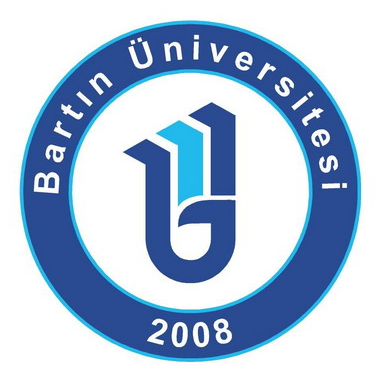 BARTIN ÜNİVERSİTESİMÜHENDİSLİK mimaRLIK VE TASARIM FAKÜLTESİ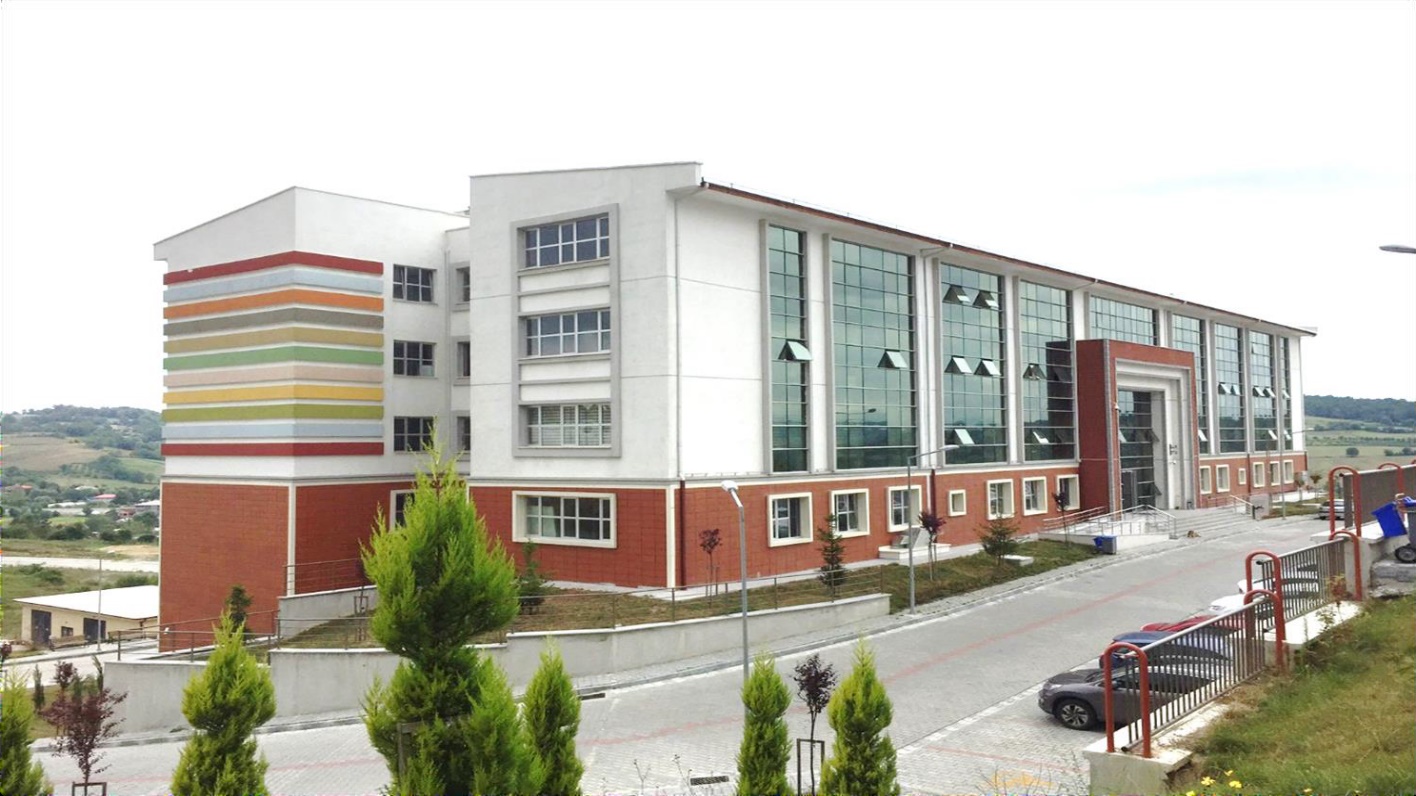 2019 YILI FAALİYET RAPORUİÇİNDEKİLERŞEKİLLER DİZİNİŞekil 1: Öğretim Üyesi Dağılım Grafiği (Toplam Öğretim Üyesi Sayısı: 40)	27Şekil 2: Araştırma Görevlileri Dağılım Grafiği (Toplam: 40)	27Şekil 3: Öğretim Üyesi ve Araştırma Görevlisi Dağılım Grafiği (Toplam: 80)	27Şekil 4: Araştırma Görevlileri Eğitim Durumu (Toplam: 40)	28Şekil 5: 2018 Yılı Bölümlere Göre Kayıt Yaptıran Öğrenci Sayıları (Toplam: 458)	29Şekil 6: Mühendislik Fakültesi Aktif Öğrenci Sayıları (Toplam: 1866)	29Şekil 7: Mühendislik Fakültesi Aktif Normal Öğretim Öğrenci Sayıları (Toplam: 1104)	30Şekil 8: Mühendislik Fakültesi Aktif İkinci Öğretim Öğrenci Sayıları (Toplam: 762)	30Şekil 9: Mühendislik Fakültesi Öğrencilerinin Bölümlere Göre Cinsiyet Dağılım Grafiği	31Şekil 10: Öğrenci – Akademik Personel Dağılım Oranları	31Şekil 11: 2018 Yılında Kayıt Yaptıran Öğrencilerin Bölgelere Göre Dağılımı	32Şekil 12: Öğrenci – İdari Personel Dağılım Oranları	35Şekil 13: Ödenek Kullanımı ve Harcama Gerçekleşme Grafiği	38TABLOLAR DİZİNİ Tablo 1: Taşınır Malzeme Listesi	22Tablo 2: Eğitim Alanları	22Tablo 3: Toplantı ve Konferans Salonları	23Tablo 4: Hizmet Alanları	23Tablo 5: Ambar ve Arşiv Alanları	23Tablo 6: Bilgi ve Teknolojik Kaynaklar	24Tablo 7: 2018 Yılında Göreve Başlayan Akademik ve İdari Personel	26Tablo 8: 2018 Yılında Görevden Ayrılan Akademik Personel	26Tablo 9: 2018 Yılında Mühendislik Fakültesinden Mezun Olan Öğrenci Sayıları	32Tablo 10: 2018 Yılı Erasmus Değişim Programı Kapsamında Giden Öğrenciler	33Tablo 11: 2018 Yılında Kayıtlanma Durumlarına Göre Öğrenci Sayıları	34Tablo 12: Birimin Amaç ve Hedefleri	36Tablo 13: Ödenek Kullanımı ve Harcama Gerçekleşme Tablosu	38Tablo 14: 2018 Uluslararası (SCI- SCI Expanded) Yayınların Listesi	39Tablo 15: 2018 Yılı Toplam Yayın Türleri Ve Sayıları	46Tablo 16: 2018 Yılı Akademik Faaliyet Türleri Sayıları	47Tablo 17: 2018 yılında Devam Eden, Başlayan ya da Biten Projeler	48Tablo 18: 2018 Yılı Proje Dağılımları	54Tablo 19: 2018 Yılında Katılım Sağlanan Konferans Bilgileri	55Tablo 20: 2018 Yılında Yapılan Teknik Geziler/Etkinlikler	69BİRİM YÖNETİCİSİNİN SUNUŞU	Bartın Üniversitesi 22 Mayıs 2008 tarih ve 2765 sayılı Kanunla kurulmuş aynı zamanda Rektörlüğe bağlı olarak 10 bölüme sahip Mühendislik Fakültesi de kurulmuştur. 2009-2010 Eğitim-Öğretim yılında Makine Mühendisliği, Metalürji ve Malzeme Mühendisliği bölümlerimiz Normal ve İkinci Öğretim, Çevre Mühendisliği bölümümüz de Normal Öğretim ile eğitim-öğretim faaliyetlerine başlamıştır. 2010-2011 Eğitim-Öğretim yılında İnşaat Mühendisliği bölümümüz Normal ve İkinci Öğretimde, Çevre Mühendisliği bölümümüz İkinci Öğretimde, 2012-2013 Eğitim-Öğretim yılında ise Tekstil Mühendisliği bölümümüz Normal Öğretimde eğitim-öğretim faaliyetlerine başlamıştır. 2018-2019 eğitim-öğretim yılında Bilgisayar Mühendisliği, Elektrik-Elektronik Mühendisliği bölümlerimiz Normal ve İkinci Öğretimde eğitim-öğretim faaliyetlerine başlamıştır. Ayrıca tüm bölümlerimiz eğitimde uygulamanın önemini ve akreditasyonu göz önünde bulundurarak 2018-2019 yılı ile eğitim öğretim programlarını yeniden planlamışlardır. 	25 Haziran 2019 tarihli Resmî Gazetede yayınlanan 1157 Cumhurbaşkanı Kararı ile Bartın Üniversitesi Rektörlüğüne bağlı olan Mühendislik Fakültesinin adı Mühendislik Mimarlık ve Tasarım Fakültesi olarak değiştirilmiştir eğitime aktif olarak devam eden Peyzaj Mimarlığı bölümü, fakültemize dahil olmuştur.  	Daha güçlü bir Bartın Üniversitesi için Mühendislik Fakültesi çalışmalar yapmakta ve yapmaya devam edecektir. Fakültemizin gelişimi ve başarısı için gayret gösteren ve özveride bulunan tüm akademik ve idari personelimize yaptıkları çalışmalardan dolayı teşekkür ederim.	5018 sayılı “Kamu Mali Yönetimi ve Kontrol Kanunu’nun 41 inci maddesi gereğince hesap verme sorumluluğu çerçevesinde, Fakültemizin 2019 yılında gerçekleştirdiği hizmetler ve sürdürülen faaliyetlere ilişkin hazırlanan Bartın Üniversitesi Mühendislik Fakültesi 2019 Yılı Faaliyet Raporu, ilgili kurumların ve kamuoyunun bilgisine saygıyla sunulur.   Prof. Dr. Mehmet Mustafa ARAL                                                                                                         Dekan V.1. GENEL BİLGİLERBartın Üniversitesi Mühendislik Fakültesi’ne bağlı 10 bölüm ve bu bölümlere ait 36 anabilim dalı bulunmaktadır. 2019-2020 Akademik yılında aktif olarak 5 bölümle eğitim-öğretim sürmektedir. Makine Mühendisliği, Metalürji ve Malzeme Mühendisliği, İnşaat Mühendisliği, Tekstil Mühendisliği ve Peyzaj Mimarlığı Bölümlerimiz Yüksek Lisans eğitimi de vermektedir. 1.1. Ana Değerlerimiz Ana değerlerimiz inançlarımızı yansıtmaktadır. Bu değer sistemi davranışlarımızı ve kültürümüzü yönlendirir. Dolayısı ile topluma hizmet, ortak amaç güdümümüz ve talebe odaklı tutumumuz bu kültürümüzün bir sonucudur.Mükemmellik: En yüksek performansı elde edebilmek için, eğitim, araştırma ve topluma servis çalışmalarımızı sadece mükemmellik ile sınırlandırmaktayız.Bütünlük: Dürüst ve etik olmak yaptığımız her katkı ve işlemin içinde vardır. Verdiğimiz sözü tutar ve hatalarımızı kabul ederiz.Nezaket: Birbirimize saygılı, nezaketli ve haysiyetli davranırız.Sosyal Sorumluluk: İçinde yaşadığımız toplum ve çevrenin bir parçası oluğumuz bilincinde olduğumuz için toplumumuzun gelişmesi ve çevrenin korunması amaçlarımızın başında gelir.Çokçuluk: Toplumumuzun çokçuluğunu kutlayarak bir başarı basamağı olarak kullanmak amacımızdır. Kültürel ve kişisel farklılıklarımıza daima saygılıyız. Ayırımcılığa hiçbir ortamda tahammül etmeyiz.İletişim: Bilgi paylaşımına ve birbirimizin görüşlerini anlamağa ve bu görüşlere saygı göstermeğe gayret ederiz. 1.2. MisyonBartın Üniversitesi Mühendislik Fakültesi, mühendislik eğitimi, bilimi ve teknolojisi alanlarında Bartın toplumuna, ulusumuza ve dünyaya liderlik sağlar. Amacımız özgüven sahibi ve sosyal bilinci yüksek olan eğitimli yeni bir nesil yetiştirerek, işbirlikçi anlayışımızla teknik problemlere sürdürülebilir çözümler getirmek ve bu kaynakları kullanarak, ortak başarımız ve refahımız için, toplumumuza hizmet ve liderlik etmektir.Lisans, yüksek lisans ve hayat boyu eğitim alanlarında, amacımız öğrencilerimizi ve toplumumuzu üretken kariyerlere ulaştırmak ve hayat boyu profesyonel çalışmalarında başarılı olmalarını sağlamaktır;Uygulamaya yönelik olan araştırma ve geliştirme çalışmalarımızda, amacımız disiplinler arası ve çoklu disiplinler araştırma ve uygulama çalışmalarını teşvik ederek temel bilimler, mühendislik, altyapı, enerji, çevre bilimleri, bilgi işlem, iletişim teknolojileri ve yönetim alanlarında liderlik oluşturmaktır;Topluma hizmet alanında, toplum-ilke çalışmalarımız, eğitim kaynaklarımızı toplumumuza açmak ve toplum yararına oluşturacağımız teknolojik yeniliklerle Bartın toplumu başta olmak üzere, ulusumuza ve küresel topluma hizmet etmek görevlerimizin başında gelmektedir;Bartın’ın ekonomik gelişmesine katkımız ise, ortak eğitim ve uygulamalı araştırma çalışmaları yürüterek, devletin, Bartın Belediyesinin ve diğer kamu kuruluşlarının ihtiyacı olduğu işgücü ve teknoloji ihtiyaçlarına cevap vermek amaçlarımızın başında gelmektedir. 1.3. Stratejik Uzak GörüşDünyada oluşan gelişim ve değişimlere paralel olarak, yüksek eğitim sistemimiz, teknolojimiz ve toplumumuzun ihtiyaçları devamlı olarak değişmektedir.Sadece mükemmellik anlayışımızla sınırlı olan uzak görüşümüz bu oluşacak olan değişim ve zorlukları önceden tahmin ederek uzmanlığımız içinde olan bütün mühendislik dallarının eğitim, araştırma ve uygulama alanlarında sürdürülebilir ve zamanlı çözümler getirmektir.2. İDAREYE İLİŞKİN BİLGİLERDekanlık Fakülte Yönetim KuruluFakülte Kurulu BARTIN ÜNİVERSİTESİ MÜHENDİSLİK MİMARLIK VE TASARIM FAKÜLTESİ ORGANİZASYON ŞEMASI2.1. Bölüm Kurulları ve KomisyonlarA. Bilgisayar Mühendisliği BölümüBilgisayar Mühendisliği Bölüm Kurulu Bilgisayar Mühendisliği Bölüm KomisyonlarıB. Çevre Mühendisliği BölümüÇevre Mühendisliği Bölüm KuruluÇevre Mühendisliği Bölüm KomisyonlarıC. Elektrik-Elektronik Mühendisliği BölümüElektrik-Elektronik Mühendisliği Bölüm KuruluElektrik-Elektronik Mühendisliği Bölüm KomisyonlarıD. İnşaat Mühendisliği Bölümüİnşaat Mühendisliği Bölüm Kuruluİnşaat Mühendisliği Bölüm KomisyonlarıE. Makina Mühendisliği BölümüMakine Mühendisliği Bölüm KuruluMakina Mühendisliği Bölüm KomisyonlarıF. Metalürji ve Malzeme Mühendisliği BölümüMetalürji ve Malzeme Mühendisliği Bölüm KuruluMetalürji ve Malzeme Mühendisliği Bölüm KomisyonlarıG. Tekstil Mühendisliği BölümüTekstil Mühendisliği Bölüm KuruluTekstil Mühendisliği Bölüm Komisyonları H. Mekatronik Mühendisliği BölümüMekatronik Mühendisliği Bölüm KuruluMekatronik Mühendisliği Bölüm Komisyonları I. Peyzaj Mimarlığı BölümüPeyzaj Mimarliği Bölüm Kurulu Peyzaj Mimarliği Bölüm Komisyonları2.2. Birime İlişkin Fiziksel YapıTablo 1: Taşınır Malzeme ListesiTablo 2: Eğitim AlanlarıTablo 3: Toplantı ve Konferans SalonlarıTablo 4: Hizmet AlanlarıTablo 5: Ambar ve Arşiv Alanları2.3. Bilgi ve Teknolojik KaynaklarFakültemizde bulunan teknik cihazlar ve teknolojik kaynaklar listesi aşağıdaki tabloda verilmiştir. Tablo 6: Bilgi ve Teknolojik Kaynaklar2.4. İnsan Kaynakları2.4.1. Akademik Bilgiler2019 yılı itibariyle fakültemizde aktif olarak görev yapmakta olan 8 Profesör, 13 Doçent, 29 Dr. Öğretim Üyesi, 4 Öğretim Görevlisi ve 31 araştırma görevlisi ve bulunmaktadır. Ek olarak 7 araştırma görevlisi ise ÖYP kapsamında veya 35. madde ile diğer üniversitelerde görev yapmaktadır. 2019 yılında Dr. Öğretim Üyesi Mahir GÜLEN, Öğretim Görevlisi Harun YETKİN, Öğretim Görevlisi Evrim GÜLER ve Öğretim Görevlisi Aylin Alişan YETKİN göreve başlamıştır. Araştırma Görevlisi kadrosuna ise; Turgut KURTULUŞ, Şeymanur ARSLAN ve Ahmet DEMİR dahil olmuştur. 2019 yılı içerisinde Mühendislik Mimarlık ve Tasarım Fakültesi öğretim üyelerinden Doç Dr. Bülent CENGİZ profesörlük ünvanını almıştır. Dr. Öğretim Üyesi Volkan KIRMACI, Dr. Öğretim Üyesi Ercan GÖKYER ve Dr. Öğretim Üyesi Adnan SAĞLAM doçentlik unvanını; Öğretim elemanlarından Öğretim Görevlisi Bayram DÜNDAR ve Araştırma Görevlisi Dr. Hüseyin KAYA Dr. Öğretim Üyesi unvanını almışlardır.Doç. Dr. Etimad EYVAZOV, Doç. Dr. Aziz GENÇ, Dr. Öğr. Üyesi Hasan Hüseyin EROĞLU, ÖYP Arş. Gör. Emrullah AYDIN, ÖYP Arş. Gör. Mehmet Ali SİLGU, Arş. Gör. Hasan Buğra YILDIRIM, Arş. Gör. Cennet YEŞİLYURT, Arş. Gör. Cemre Can ALKAN fakültemizdeki görevlerinden ayrılmıştır.Tablo 7: 2018 Yılında Göreve Başlayan Akademik ve İdari PersonelTablo 8: 2018 Yılında Görevden Ayrılan Akademik PersonelŞekil 1: Öğretim Üyesi Dağılım Grafiği (Toplam Öğretim Üyesi Sayısı: 50)Şekil 2: Araştırma Görevlileri Dağılım Grafiği (Toplam: 38)Şekil 3: Öğretim Üyesi ve Araştırma Görevlisi Dağılım Grafiği (Toplam: 88)Şekil 4: Araştırma Görevlileri Eğitim Durumu (Toplam: 31)2.4.2. Eğitim – Öğretim Hizmet Bilgileri2019 yılı itibari ile Mühendislik fakültesinde aktif olarak kayıtlı toplam 1947 öğrenci vardır. Bu öğrencilerin 1566 tanesi erkek, 381 tanesi ise kızdır. 1947 öğrencinin 1359 tanesi normal öğretimde kayıtlı iken, 588 tanesi ise ikinci öğretimde kayıtlıdır. Öğrencilerden 350 tanesi 2019 yılında mühendislik fakültesinin muhtelif bölümlerine kayıt yaptırmışlardır. 2019 yılında fakültemizden mezun olan öğrenci sayısı ise 393’tür. Şekil 5: 2019 Yılı Bölümlere Göre Kayıt Yaptıran Öğrenci Sayıları (Toplam: 350)Şekil 6: Mühendislik Fakültesi Aktif Öğrenci Sayıları (Toplam: 1947)Şekil 7: Mühendislik Fakültesi Aktif Normal Öğretim Öğrenci Sayıları (Toplam: 1359)Şekil 8: Mühendislik Fakültesi Aktif İkinci Öğretim Öğrenci Sayıları (Toplam: 588)Şekil 9: Mühendislik Fakültesi Öğrencilerinin Bölümlere Göre Cinsiyet Dağılım GrafiğiŞekil 10: Öğrenci – Akademik Personel Dağılım OranlarıŞekil 11: 2019 Yılında Kayıt Yaptıran Öğrencilerin Bölgelere Göre Dağılımı2019 Yılında Mühendislik Mimarlık ve Tasarım Fakültesine kayıt yaptıran öğrenci sayısı 350’dir. 350 öğrencini 246’sı Türkiye uyruklu, 104’ü ise yabancı uyrukludur. Türkiye uyruklu öğrencilerden Marmara Bölgesinden 16, Ege Bölgesinden 10, Akdeniz Bölgesinden 13, İç Anadolu Bölgesinden 59, Güney Doğu Anadolu Bölgesinden 13, Doğu Anadolu Bölgesinden 29 ve Bartın Üniversitesinin yer aldığı Karadeniz Bölgesinden 106 öğrenci kayıt yaptırmıştır. Bunlara ek olarak Mühendislik fakültesine farklı ülkelerden kayıt yaptıran öğrenci sayısı ise 90’dır.  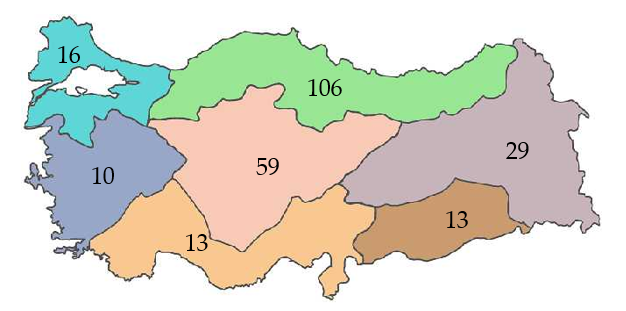 Tablo 9: 2019 Yılında Mühendislik Fakültesinden Mezun Olan Öğrenci SayılarıTablo 10: 2018 Yılı Erasmus Değişim Programı Kapsamında Giden ÖğrencilerTablo 11: 2019 Yılında Kayıtlanma Durumlarına Göre Öğrenci Sayıları2.4.3. İdari BilgilerFakültemizde 9 idari personel ve 2 teknik personel mevcuttur. Fakültemizdeki personel; Fakülte Sekreteri, yazı işleri, personel işleri, idari ve mali işler, mutemet, taşınır kayıt ve kontrol yetkilisi, bölüm sekreterliği, öğrenci işleri ve teknik hizmetler şeklinde görevlendirilmiştir. Şekil 12: Öğrenci – İdari Personel Dağılım Oranları (yaklaşık)2.4.4. Yönetim ve İç Kontrol SistemiFakültemizin atama işlerinde, satın alma ve ihale gibi karar süreçlerinde yetkili kişi Fakülte Dekanıdır. Gerçekleştirme Görevlisi Fakülte Sekreteridir. Ayrıca Muayene ve Kabul Komisyonu, Satın Alma Komisyonu, İhale Komisyonu ve Kontrol Teşkilatı vardır. Fakülte Yönetim Kurulu ve Fakülte Kurulu Mühendislik Fakültesi yönetiminin danışmanlık ve denetleme kurumları olarak görev yapar.2.4.5. Amaç ve HedeflerMühendislik Fakültesi 2019 yılı amaç ve hedefleri aşağıdaki tabloda verilmiştir. Tablo 12: Birimin Amaç ve Hedefleri3. FAALİYETLERE İLİŞKİN BİLGİ VE DEĞERLENDİRMELER3.1. Mali Bilgiler3.1.1. Bütçe Uygulama ve SonuçlarıTablo 13: Ödenek Kullanımı ve Harcama Gerçekleşme TablosuŞekil 13: Ödenek Kullanımı ve Harcama Gerçekleşme Grafiği3.2. Performans Bilgileri3.2.1. Faaliyet ve Proje Bilgileri  Tablo 14: 2019 Uluslararası (SCI- SCI Expanded) Yayınların Listesi  Tablo 15: 2019 Yılı Toplam Yayın Türleri Ve Sayıları  Tablo 16: 2019 Yılı Akademik Faaliyet Türleri Sayıları3.2.2. Proje BilgileriMühendislik fakültesine ait proje bilgileri aşağıdadır.  Tablo 17: 2018 yılında Devam Eden, Başlayan ya da Biten ProjelerTablo 18: 2019 Yılı Proje Dağılımları3.2.3. Konferans BilgileriTablo 19: 2018 Yılında Katılım Sağlanan Konferans BilgileriTablo 20: 2018 Yılında Yapılan Teknik Geziler/Etkinlikler4. KURUMSAL KABİLİYET VE KAPASİTENİN DEĞERLENDİRİLMESİ4.1. ÜstünlüklerPersonel motivasyonunu ve verimliliğini arttırmaya yönelik mekânsal çalışmaların yapılması. Bilişim altyapısının sürekli olarak yenilenmesi. Hedeflere göre yönetim ve performansa göre ödüllendirme anlayışının olması. Dinamik akademik kadro ve üst yönetimin uyumlu çalışması. Akademik ve idari personelin uyumlu çalışmaları. Akademik personelin üniversitemiz içinde ve dışında ekip çalışmalarına yönlenmesi ve olumlu liderlik ilişkileri kurması üstünlüklerimizdir.4.2. ZayıflıklarÇalışanların yararlanacağı sosyal tesislerin yeterli sayıda olmayışı. Bütçe imkânlarının istenilen düzeye ulaşamaması. Laboratuvar imkânlarının kısıtlı olması. Sayısal derslik binasındaki dersliklerimizin sayısının kısıtlanması ve öğretim üyesi mekân-altyapı yetersizliği zayıf yönler olarak sıralanabilir.4.3. Öneri ve TedbirlerFiziksel mekân olanaklarının arttırılması. Laboratuvar olanaklarının genişletilmesi. Sayısal derslik kullanımında mühendislik fakültesinin ihtiyaçlarının ön planda olması eğitim öğretimin daha kaliteli olmasını sağlayacaktır. Sosyal tesislerin oluşturulması ve lojman olanaklarının arttırılması eleman temininde ve halen kadromuzda olan elemanların üniversitemizi tercih etmelerinde kolaylık sağlayacaktır.Bartın Üniversitesi, Mühendislik Fakültesi şimdiye kadar olduğu gibi bundan sonra da yerel ve evrensel düzeyde bilgi, beceri ve donanıma sahip mühendis yetiştirme çabalarına devam edecektir. Bu bağlamda gerek fiziksel altyapı gerekse akademik ve idari personel kalitesinin en üst düzeyde tutulması için girişimler sürdürülmektedir.HARCAMA YETKİLİSİNİN İÇ KONTROL GÜVENCE BEYANIİÇ KONTROL GÜVENCE BEYANIHarcama Yetkilisi olarak yetkim dâhilinde;Bu raporda yer alan bilgilerin güvenilir, tam ve doğru olduğunu beyan ederim.Bu raporda açıklanan faaliyetler için idare bütçesinden harcama birimimize tahsis edilmiş kaynakların etkili, ekonomik ve verimli bir şekilde kullanıldığını, görev ve yetki alanım çerçevesinde iç kontrol sisteminin idari ve mali kurallar ile bunlara ilişkin işlemlerin yasallık ve düzenliliği hususunda yeterli güvenceyi sağladığını ve harcama birimimizde süreç kontrolünün etkin olarak uygulandığını bildiririm. Bu güvence, harcama yetkilisi olarak sahip olduğum bilgi ve değerlendirmeler, iç kontroller, iç denetçi raporları ile Sayıştay raporları gibi bilgim dahilindeki hususlara dayanmaktadır. Burada raporlanmayan, idarenin menfaatlerine zarar veren herhangi bir husus hakkında bilgim olmadığını beyan ederim. 			         Prof. Dr. Mehmet Mustafa ARAL				                  Dekan V.Prof. Dr. M. Mustafa ARAL (Dekan V.)Prof. Dr. M. Sabri GÖK (Dekan Yardımcısı)Doç. Dr. Volkan KIRMACI (Dekan Yardımcısı)Prof. Dr. M. Mustafa ARAL (Başkan)Prof. Dr. Handan UCUN ÖZEL (Üye / Profesör Temsilcisi) Prof. Dr. Osman GENÇEL (Üye / Profesör Temsilcisi) Prof. Dr. M. Sabri GÖK (Üye / Profesör Temsilcisi) Doç. Dr. Ertuğrul ERDOĞMUŞ (Üye / Doçent Temsilcisi)Doç. Dr. Altan ÇETİN (Üye / Doçent Temsilcisi)Dr. Öğretim Üyesi Ercan GEMİCİ (Dr. Öğretim Üyesi Temsilcisi) Mehmet ÖZSAN (Raportör / Fakülte Sekreteri)Prof. Dr. M. Mustafa ARAL (Başkan)Prof. Dr. Handan UCUN ÖZEL (Profesör TemsilcisiProf. Dr. Osman GENÇEL (Profesör Temsilcisi)Prof. Dr. M. Sabri GÖK (Profesör Temsilcisi)Doç. Dr. Ertuğrul ERDOĞMUŞ (Doçent Temsilcisi)Doç. Dr. Altan ÇETİN (Doçent Temsilcisi) Dr. Öğretim Üyesi Ercan GEMİCİ (Dr. Öğretim Üyesi Temsilcisi)Prof. Dr. M. Sabri GÖK (Üye / Bölüm Başkanı)Prof. Dr. Handan Ucun ÖZEL (Üye / Bölüm Başkanı)Doç. Dr. Altan ÇETİN (Üye / Bölüm Başkanı)Doç. Dr. Ertuğrul ERDOĞMUŞ (Üye / Bölüm Başkanı)Doç. Dr. A. Cahit KARAOĞLANLI (Üye / Bölüm Başkanı)Dr. Öğretim Üyesi Faruk UGRANLI (Üye / Bölüm Başkanı) Dr. Öğretim Üyesi Eyüp Burak CEYHAN (Üye / Bölüm Başkanı)Dr. Öğretim Üyesi Mehmet Emin AKTAN (Üye / Bölüm Başkanı)Dr. Öğretim Üyesi Bayram DÜNDAR (Üye / Bölüm Başkanı)Mehmet ÖZSAN (Fakülte Sekreteri) Dr. Öğ. Üyesi Eyüp Burak CEYHANBölüm Başkanı, Anabilim Dalı BaşkanıDr. Öğ. Üyesi Eyüp Burak CEYHANBölüm Başkanı, Anabilim Dalı BaşkanıDr. Öğretim Üyesi Nesibe YALÇINBöl. Bşk. Yrd., A.B.D. Bşk.Dr. Öğretim Üyesi Onur ÇAKIRGÖZA.B.D. Bşk.GöreviAdı SoyadıEğitim KomisyonuDr. Öğretim Üyesi Aslı Eyecioğlu ÖZMUTLUEğitim KomisyonuDr. Öğretim Üyesi Onur ÇAKIRGÖZEğitim KomisyonuDr. Öğretim Üyesi Nesibe YALÇIN  Eğitim KomisyonuArş. Gör. Belkıs BÜYÜKPATPATMÜDEK ve Blogna Akreditasyon Komisyonu (UBYS Ders Katalogu Dahil)Dr. Öğretim Üyesi Onur ÇAKIRGÖZMÜDEK ve Blogna Akreditasyon Komisyonu (UBYS Ders Katalogu Dahil)Öğr. Gör. Dr. Evrim GÜLERMÜDEK ve Blogna Akreditasyon Komisyonu (UBYS Ders Katalogu Dahil)Arş. Gör. Furkan AYAZAltyapı ve Laboratuvar KomisyonuDr. Öğr. Üyesi Aslı EYECİOĞLU ÖZMUTLUAltyapı ve Laboratuvar KomisyonuDr. Öğretim Üyesi Melih ONUŞAltyapı ve Laboratuvar KomisyonuArş. Gör. Belkıs BÜYÜKPATPATDers Programı ve Sınav KomisyonuDr. Öğr. Üyesi Aslı EYECİOĞLU ÖZMUTLUDers Programı ve Sınav KomisyonuDr. Öğretim Üyesi Melih ONUŞDers Programı ve Sınav KomisyonuArş. Gör. Belkıs BÜYÜKPATPATDers Programı ve Sınav KomisyonuArş. Gör. Belkıs BÜYÜKPATPATUluslararası İlişkiler ve Öğrenci Değişim KomisyonuDr. Öğretim Üyesi Onur ÇAKIRGÖZUluslararası İlişkiler ve Öğrenci Değişim KomisyonuDr. Öğretim Üyesi Melih ONUŞUluslararası İlişkiler ve Öğrenci Değişim KomisyonuÖğr. Gör. Dr. Evrim GÜLERUluslararası İlişkiler ve Öğrenci Değişim KomisyonuArş. Gör. Furkan AYAZÖğrenci İlişkileri, Dış Paydaşlar ve Sosyal Etkinlikler KomisyonuDr. Öğretim Üyesi Onur ÇAKIRGÖZÖğrenci İlişkileri, Dış Paydaşlar ve Sosyal Etkinlikler KomisyonuÖğr. Gör. Dr. Evrim GÜLERÖğrenci İlişkileri, Dış Paydaşlar ve Sosyal Etkinlikler KomisyonuArş. Gör. Furkan AYAZFaaliyet Raporu ve Stratejik Plan Hazırlama KomisyonuDr. Öğretim Üyesi Nesibe YALÇIN  Faaliyet Raporu ve Stratejik Plan Hazırlama KomisyonuDr. Öğretim Üyesi Melih ONUŞFaaliyet Raporu ve Stratejik Plan Hazırlama KomisyonuDr. Öğretim Üyesi Aslı Eyecioğlu ÖZMUTLUFaaliyet Raporu ve Stratejik Plan Hazırlama KomisyonuArş. Gör. Belkıs BÜYÜKPATPATFaaliyet Raporu ve Stratejik Plan Hazırlama KomisyonuArş. Gör. Furkan AYAZFaaliyet Raporu ve Stratejik Plan Hazırlama KomisyonuArş. Gör. Belkıs BÜYÜKPATPATProf. Dr. Handan Ucun ÖZELBölüm Başkanı, Çevre Bilimleri Anabilim Dalı BaşkanıProf. Dr. Handan Ucun ÖZELBölüm Başkanı, Çevre Bilimleri Anabilim Dalı BaşkanıDr. Öğretim Üyesi A. Namık GüneşBöl. Bşk. Yrd.Çevre Teknolojileri A.B.D. Bşk.Dr. Öğretim Üyesi Betül Tuba GEMİCİBöl. Bşk. Yrd.GöreviAdı SoyadıMÜDEK ve Akreditasyon KomisyonuProf. Dr. Handan Ucun ÖZELMÜDEK ve Akreditasyon KomisyonuDr. Öğretim Üyesi Betül Tuba GEMİCİMÜDEK ve Akreditasyon KomisyonuDoç. Dr. Ertuğrul ERDOĞMUŞMÜDEK ve Akreditasyon KomisyonuArş. Gör. N. Erdem DELİKANLIMÜDEK ve Akreditasyon KomisyonuArş. Gör. Recep Önder SÜRMELİBilgisayar Altyapı ve Laboratuvar KomisyonuDr. Öğretim Üyesi Betül Tuba GEMİCİBilgisayar Altyapı ve Laboratuvar KomisyonuArş. Gör. N. Erdem DELİKANLIBilgisayar Altyapı ve Laboratuvar KomisyonuArş. Gör. Recep Önder SÜRMELİDers Programı ve Sınav KomisyonuProf. Dr. Handan Ucun OZELDers Programı ve Sınav KomisyonuDr. Öğretim Üyesi A. Namık GÜNEŞDers Programı ve Sınav KomisyonuArş. Gör. N. Erdem DELİKANLIStaj KomisyonuDr. Öğretim Üyesi Gülten GÜNEŞStaj KomisyonuDoç. Dr. Ertuğrul ERDOĞMUŞStaj KomisyonuDr. Öğretim Üyesi Betül Tuba GEMİCİBilgi İşlem ve Web KomisyonuProf. Dr. Handan Ucun ÖZELBilgi İşlem ve Web KomisyonuArş. Gör. Niyazi Erdem DELİKANLIBilgi İşlem ve Web KomisyonuArş. Gör. Recep Önder SÜRMELİMuafiyet, İntibak, Yatay Geçiş ve Çift Anadal, Yandal KomisyonuDoç. Dr. Ertuğrul ERDOĞMUŞMuafiyet, İntibak, Yatay Geçiş ve Çift Anadal, Yandal KomisyonuDr. Öğretim Üyesi Gülten GÜNEŞMuafiyet, İntibak, Yatay Geçiş ve Çift Anadal, Yandal KomisyonuArş. Gör. Niyazi Erdem DELİKANLIUluslararası İlişkiler ve Öğrenci Değişim Komisyonu Dr. Öğretim Üyesi Gülten GÜNEŞUluslararası İlişkiler ve Öğrenci Değişim Komisyonu Arş. Gör. Niyazi Erdem DELİKANLIMezuniyet ve Not KomisyonuDoç. Dr. Ertuğrul ERDOĞMUŞMezuniyet ve Not KomisyonuDr. Öğretim Üyesi A. Namık GÜNEŞMezuniyet ve Not KomisyonuDr. Öğretim Üyesi Betül Tuba GEMİCİBitirme Tezi KomisyonuDr. Öğretim Üyesi A. Namık GÜNEŞBitirme Tezi KomisyonuArş. Gör. Niyazi Erdem DELİKANLIBitirme Tezi KomisyonuArş. Gör. Recep Önder SÜRMELİİdari ve Mali İşler KomisyonuProf. Dr. Handan Ucun ÖZELİdari ve Mali İşler KomisyonuDr. Öğretim Üyesi A. Namık GÜNEŞİdari ve Mali İşler KomisyonuDr. Öğretim Üyesi Betül Tuba GEMİCİÖlçme Değerlendirme ve Sürekli İyileştirme KomisyonuDoç. Dr. Ertuğrul ERDOĞMUŞÖlçme Değerlendirme ve Sürekli İyileştirme KomisyonuArş. Gör. Niyazi Erdem DELİKANLIÖlçme Değerlendirme ve Sürekli İyileştirme KomisyonuArş. Gör. Recep Önder SÜRMELİKütüphane ve Dokümantasyon KomisyonuDoç. Dr. Ertuğrul ERDOĞMUŞKütüphane ve Dokümantasyon KomisyonuDr. Öğretim Üyesi A. Namık GÜNEŞKütüphane ve Dokümantasyon KomisyonuArş. Gör. Recep Önder SÜRMELİÖğrenci İlişkileri, Dış Paydaşlar ve Sosyal Etkinlikler KomisyonuDoç. Dr. Ertuğrul ERDOĞMUŞÖğrenci İlişkileri, Dış Paydaşlar ve Sosyal Etkinlikler KomisyonuDr. Öğretim Üyesi Betül Tuba GEMİCİÖğrenci İlişkileri, Dış Paydaşlar ve Sosyal Etkinlikler KomisyonuArş. Gör. Niyazi Erdem DELİKANLIFaaliyet Raporu ve Stratejik Plan Hazırlama KomisyonuDr. Öğretim Üyesi Betül Tuba GEMİCİFaaliyet Raporu ve Stratejik Plan Hazırlama KomisyonuDoç. Dr. Ertuğrul ERDOĞMUŞFaaliyet Raporu ve Stratejik Plan Hazırlama KomisyonuArş. Gör. Niyazi Erdem DELİKANLIBurs KomisyonuDr. Öğretim Üyesi A. Namık GÜNEŞBurs KomisyonuDoç. Dr. Ertuğrul ERDOĞMUŞBurs KomisyonuDr. Öğretim Üyesi Gülten GÜNEŞEğitim KomisyonuProf. Dr. Handan Ucun ÖZELEğitim KomisyonuDr. Öğretim Üyesi Betül Tuba GEMİCİEğitim KomisyonuArş. Gör. Niyazi Erdem DELİKANLIDr. Öğretim Üyesi Faruk UGRANLIBölüm BaşkanıElektrik Tesisleri A.B.D. BaşkanıDr. Öğretim Üyesi Faruk UGRANLIBölüm BaşkanıElektrik Tesisleri A.B.D. BaşkanıDr. Öğretim Üyesi Ersin ALAYBEYOĞLUDevreler ve Sistemler A.B.D. Bşk.Dr. Öğretim Üyesi Adnan SAĞLAMElektromanyetik Alanlar ve Mikrodalga Teorisi A.B.D. Bşk.GöreviAdı SoyadıUZEM Bölüm KoordinatörüArş. Gör. Serkan SEZERAkademik Teşvik Ön İnceleme KomisyonuDr. Öğretim Üyesi Faruk UGRANLIAkademik Teşvik Ön İnceleme KomisyonuDr. Öğretim Üyesi Ersin ALAYBEYOĞLUAkademik Teşvik Ön İnceleme KomisyonuDr. Öğretim Üyesi Hasan Hüseyin EROĞLUAkademik Teşvik Ön İnceleme KomisyonuArş. Gör. Hatice Gül UGRANLI Muafiyet, İntibak, Yatay Geçiş, Çift Anadal ve Yandal KomisyonuDr. Öğretim Üyesi Adnan SAĞLAMMuafiyet, İntibak, Yatay Geçiş, Çift Anadal ve Yandal KomisyonuArş. Gör. Hatice Gül UGRANLI Muafiyet, İntibak, Yatay Geçiş, Çift Anadal ve Yandal KomisyonuArş. Gör. Yasemin ERKANDers ve Sınav Programı KomisyonuDr. Öğretim Üyesi Faruk UGRANLIDers ve Sınav Programı KomisyonuArş. Gör. Yasemin ERKAN Ders ve Sınav Programı KomisyonuArş. Gör. Serkan SEZER Ders ve Sınav Programı KomisyonuArş. Gör. Hatice Gül UGRANLI  Kütüphane ve Dokümantasyon KomisyonuDr. Öğretim Üyesi İhsan SÜLE Kütüphane ve Dokümantasyon KomisyonuDr. Öğretim Üyesi Ersin ALAYBEYOĞLU Kütüphane ve Dokümantasyon KomisyonuArş. Gör. Serkan SEZER İşyeri Eğitimi KomisyonuDr. Öğretim Üyesi Ersin ALAYBEYOĞLU İşyeri Eğitimi KomisyonuDr. Öğretim Üyesi İhsan SÜLE İşyeri Eğitimi KomisyonuDr. Öğretim Üyesi Adnan SAĞLAM İşyeri Eğitimi KomisyonuArş. Gör. Yasemin ERKAN İşyeri Eğitimi KomisyonuArş. Gör. Serkan SEZER İşyeri Eğitimi KomisyonuArş. Gör. Hatice Gül UGRANLI Altyapı ve Laboratuvar KomisyonuDr. Öğretim Üyesi Hasan Hüseyin EROĞLU Altyapı ve Laboratuvar KomisyonuArş. Gör. Hatice Gül UGRANLI Altyapı ve Laboratuvar KomisyonuArş. Gör. Yasemin ERKANİnternet ve Bölüm Tanıtım KomisyonuDr. Öğretim Üyesi Faruk UGRANLIİnternet ve Bölüm Tanıtım KomisyonuArş. Gör. Hatice Gül UGRANLIİnternet ve Bölüm Tanıtım KomisyonuArş. Gör. Yasemin ERKANDers Dosyaları Takip ve Değerlendirme Kurulu (MÜDEK kurulu)Dr. Öğretim Üyesi Faruk UGRANLI Ders Dosyaları Takip ve Değerlendirme Kurulu (MÜDEK kurulu)Dr. Öğretim Üyesi Ersin ALAYBEYOĞLU Ders Dosyaları Takip ve Değerlendirme Kurulu (MÜDEK kurulu)Dr. Öğretim Üyesi Hasan Hüseyin EROĞLUÖlçme ve Değerlendirme Kurulu (MÜDEK kurulu)Dr. Öğretim Üyesi Ersin ALAYBEYOĞLUÖlçme ve Değerlendirme Kurulu (MÜDEK kurulu)Dr. Öğretim Üyesi Hasan Hüseyin EROĞLUÖlçme ve Değerlendirme Kurulu (MÜDEK kurulu)Dr. Öğretim Üyesi Adnan SAĞLAM Ölçme ve Değerlendirme Kurulu (MÜDEK kurulu)Dr. Öğretim Üyesi İhsan SÜLEÖlçme ve Değerlendirme Kurulu (MÜDEK kurulu)Arş. Gör. Serkan SEZER Ölçme ve Değerlendirme Kurulu (MÜDEK kurulu)Arş. Gör. Hatice Gül UGRANLIÖlçme ve Değerlendirme Kurulu (MÜDEK kurulu)Arş. Gör. Yasemin ERKAN Öğrenci İlişkileri Kurulu (MÜDEK kurulu)Dr. Öğretim Üyesi Faruk UGRANLIÖğrenci İlişkileri Kurulu (MÜDEK kurulu)Dr. Öğretim Üyesi Hasan Hüseyin EROĞLU Öğrenci İlişkileri Kurulu (MÜDEK kurulu)Dr. Öğretim Üyesi Ersin ALAYBEYOĞLU Öğrenci İlişkileri Kurulu (MÜDEK kurulu)Arş. Gör. Serkan SEZER Doç. Dr. Altan ÇETİNBölüm Başkanı, Anabilim Dalı BaşkanıDoç. Dr. Altan ÇETİNBölüm Başkanı, Anabilim Dalı BaşkanıDr. Öğretim Üyesi Ercan GEMİCİBöl. Bşk. Yrd.,  A.B.D. Bşk.Dr. Öğretim Üyesi M. Yasin DURGUNBöl. Bşk. Yrd.,  A.B.D. Bşk.GöreviAdı SoyadıEğitim KomisyonuProf. Dr. Osman GENÇELEğitim KomisyonuDoç. Dr. Altan ÇETİNEğitim KomisyonuDr. Öğretim Üyesi Ercan GEMİCİEğitim KomisyonuDr. Öğretim Üyesi Ermedin TOTİÇEğitim KomisyonuDr. Öğretim Üyesi Fatih GÖKTEPEEğitim KomisyonuArş. Gör. Öznur KOCAEREğitim KomisyonuArş. Gör. Şeymanur ARSLANKalite ve Akreditasyon KomisyonuProf. Dr. Osman GENÇELKalite ve Akreditasyon KomisyonuDoç. Dr. Altan ÇETİNKalite ve Akreditasyon KomisyonuDr. Öğretim Üyesi Ercan GEMİCİKalite ve Akreditasyon KomisyonuDr. Öğretim Üyesi Ermedin TOTİÇKalite ve Akreditasyon KomisyonuDr. Öğretim Üyesi Fatih GÖKTEPEKalite ve Akreditasyon KomisyonuDr. Öğretim Üyesi M. Yasin DURGUNKalite ve Akreditasyon KomisyonuDr. Öğretim Üyesi Emin HÖKELEKLİKalite ve Akreditasyon KomisyonuDr. Öğretim Üyesi Selçuk BAŞKalite ve Akreditasyon KomisyonuArş. Gör. Öznur KOCAERKalite ve Akreditasyon KomisyonuArş. Gör. Şeymanur ARSLANKalite ve Akreditasyon KomisyonuArş. Gör. Yaşar ERBAŞKalite ve Akreditasyon KomisyonuArş. Gör. Serdar ALLIAltyapı ve Laboratuvar KomisyonuDr. Öğretim Üyesi Ermedin TOTİÇAltyapı ve Laboratuvar KomisyonuArş. Gör. Yaşar ERBAŞAltyapı ve Laboratuvar KomisyonuArş. Gör. Serdar ALLIDers Programı ve Sınav KomisyonuDoç. Dr. Altan ÇETİNDers Programı ve Sınav KomisyonuArş. Gör. Öznur KOCAERDers Programı ve Sınav KomisyonuArş. Gör. Şeymanur ARSLANBurs KomisyonuDr. Öğretim Üyesi M. Yasin DURGUNBurs KomisyonuArş. Gör. Yaşar ERBAŞBurs KomisyonuArş. Gör. Serdar ALLIStaj İşyeri Eğitimi KomisyonuDr. Öğretim Üyesi Emin HÖKELEKLİStaj İşyeri Eğitimi KomisyonuArş. Gör. Öznur KOCAERStaj İşyeri Eğitimi KomisyonuArş. Gör. Şeymanur ARSLANStaj İşyeri Eğitimi KomisyonuArş. Gör. Yaşar ERBAŞStaj İşyeri Eğitimi KomisyonuArş. Gör. Serdar ALLIBölüm Tanıtım ve Bilgi İşlem/Web KomisyonuDr. Öğretim Üyesi Ercan GEMİCİBölüm Tanıtım ve Bilgi İşlem/Web KomisyonuArş. Gör. Öznur KOCAERBölüm Tanıtım ve Bilgi İşlem/Web KomisyonuArş. Gör. Şeymanur ARSLANBölüm Tanıtım ve Bilgi İşlem/Web KomisyonuArş. Gör. Serdar ALLIMuafiyet, Yatay/Dikey Geçiş İntibak, Çift Anadal, Yandal KomisyonuDr. Öğretim Üyesi M. Yasin DURGUNMuafiyet, Yatay/Dikey Geçiş İntibak, Çift Anadal, Yandal KomisyonuArş. Gör. Yaşar ERBAŞMuafiyet, Yatay/Dikey Geçiş İntibak, Çift Anadal, Yandal KomisyonuArş. Gör. Serdar ALLIUluslararası İlişkiler ve Öğrenci Değişim Programları Komisyonu (Erasmus, Mevlana, Farabi Koordinatörlükleri)Prof. Dr. Osman GENÇELUluslararası İlişkiler ve Öğrenci Değişim Programları Komisyonu (Erasmus, Mevlana, Farabi Koordinatörlükleri)Arş. Gör. Öznur KOCAERUluslararası İlişkiler ve Öğrenci Değişim Programları Komisyonu (Erasmus, Mevlana, Farabi Koordinatörlükleri)Arş. Gör. Şeymanur ARSLANTasarım ve Bitirme Tezi KomisyonuDr. Öğretim Üyesi Üyesi Fatih GÖKTEPETasarım ve Bitirme Tezi KomisyonuArş. Gör. Öznur KOCAERTasarım ve Bitirme Tezi KomisyonuArş. Gör. Şeymanur ARSLANTasarım ve Bitirme Tezi KomisyonuArş. Gör. Yaşar ERBAŞTasarım ve Bitirme Tezi KomisyonuArş. Gör. Serdar ALLIÖlçme Değerlendirme ve Sürekli İyileştirme KomisyonuDr. Öğretim Üyesi Ercan GEMİCİÖlçme Değerlendirme ve Sürekli İyileştirme KomisyonuArş. Gör. Öznur KOCAERÖlçme Değerlendirme ve Sürekli İyileştirme KomisyonuArş. Gör. Şeymanur ARSLANÖlçme Değerlendirme ve Sürekli İyileştirme KomisyonuArş. Gör. Yaşar ERBAŞÖlçme Değerlendirme ve Sürekli İyileştirme KomisyonuArş. Gör. Serdar ALLIKütüphane ve Dokümantasyon KomisyonuDr. Öğretim Üyesi Ermedin TOTİÇKütüphane ve Dokümantasyon KomisyonuArş. Gör. Yaşar ERBAŞKütüphane ve Dokümantasyon KomisyonuArş. Gör. Serdar ALLIDış Paydaşlar ve Endüstriyel İlişkiler KomisyonuDr. Öğretim Üyesi Selçuk BAŞDış Paydaşlar ve Endüstriyel İlişkiler KomisyonuDr. Öğretim Üyesi M. Yasin DURGUNDış Paydaşlar ve Endüstriyel İlişkiler KomisyonuArş. Gör. Yaşar ERBAŞDış Paydaşlar ve Endüstriyel İlişkiler KomisyonuArş. Gör. Serdar ALLIBilimsel Faaliyet ve Stratejik Plan KomisyonuDr. Öğretim Üyesi Selçuk BAŞBilimsel Faaliyet ve Stratejik Plan KomisyonuDr. Öğretim Üyesi Emin HÖKELEKLİBilimsel Faaliyet ve Stratejik Plan KomisyonuArş. Gör. Öznur KOCAERBilimsel Faaliyet ve Stratejik Plan KomisyonuArş. Gör. Şeymanur ARSLANÖğrenci Kulüpleri ve Sosyal Etkinlikler KomisyonDr. Öğretim Üyesi Ercan GEMİCİÖğrenci Kulüpleri ve Sosyal Etkinlikler KomisyonDr. Öğretim Üyesi Selçuk BAŞÖğrenci Kulüpleri ve Sosyal Etkinlikler KomisyonArş. Gör. Öznur KOCAERÖğrenci Kulüpleri ve Sosyal Etkinlikler KomisyonArş. Gör. Şeymanur ARSLANÖğrenci Kulüpleri ve Sosyal Etkinlikler KomisyonArş. Gör. Yaşar ERBAŞÖğrenci Kulüpleri ve Sosyal Etkinlikler KomisyonArş. Gör. Serdar ALLIMezuniyet ve Not KomisyonuDr. Öğretim Üyesi Fatih GÖKTEPEMezuniyet ve Not KomisyonuArş. Gör. Öznur KOCAERMezuniyet ve Not KomisyonuArş. Gör. Şeymanur ARSLANProf. Dr. Sabri GÖKBölüm Başkanı, Anabilim Dalı BaşkanıProf. Dr. Sabri GÖKBölüm Başkanı, Anabilim Dalı BaşkanıDr. Öğretim Üyesi Abid USTAOĞLUBöl. Bşk. Yrd. Dr. Öğretim Üyesi Bilal KURŞUNCUBöl. Bşk. Yrd.GöreviAdı SoyadıEğitim KomisyonuProf. Dr. M. Sabri GÖKEğitim KomisyonuDr. Öğretim Üyesi Abid USTAOĞLUEğitim KomisyonuDr. Öğretim Üyesi Bilal KURŞUNCU 	MÜDEK, Kalite ve Akreditasyon KomisyonuDr. Öğretim Üyesi Mahir GÜLENMÜDEK, Kalite ve Akreditasyon KomisyonuArş. Gör. İbrahim KARADEMİRMÜDEK, Kalite ve Akreditasyon KomisyonuArş. Gör. Volkan AKGÜLMÜDEK, Kalite ve Akreditasyon KomisyonuArş. Gör. Emre ALTAŞMÜDEK, Kalite ve Akreditasyon KomisyonuArş. Gör. Mecit ÖGEMÜDEK, Kalite ve Akreditasyon KomisyonuArş. Gör. Dr. Hüseyin KAYAMÜDEK, Kalite ve Akreditasyon KomisyonuArş. Gör. Vahap NECCAROĞLUAltyapı ve Laboratuvar KomisyonuDr. Öğretim Üyesi Abid USTAOĞLUAltyapı ve Laboratuvar KomisyonuDr. Öğretim Üyesi Bilal KURŞUNCUDers Programı ve Sınav KomisyonuDr. Öğretim Üyesi Bilal KURŞUNCUDers Programı ve Sınav KomisyonuArş. Gör. Emre ALTAŞDers Programı ve Sınav KomisyonuArş. Gör. Mecit ÖGEBurs KomisyonuProf. Dr. M. Sabri GÖKBurs KomisyonuArş. Gör. Vahap NECCAROĞLUİş Yeri Eğitimi ve Staj KomisyonuDr. Öğretim Üyesi Bilal KURŞUNCUİş Yeri Eğitimi ve Staj KomisyonuArş. Gör. İbrahim KARADEMİRİş Yeri Eğitimi ve Staj KomisyonuArş. Gör. Volkan AKGÜLİş Yeri Eğitimi ve Staj KomisyonuArş. Gör. Dr. Hüseyin KAYAİş Yeri Eğitimi ve Staj KomisyonuArş. Gör. Emre ALTAŞAkademik Teşvik KomisyonuProf. Dr. M. Sabri GÖKAkademik Teşvik KomisyonuDr. Öğretim Üyesi Abid USTAOĞLUAkademik Teşvik KomisyonuDr. Öğretim Üyesi Bilal KURŞUNCUAkademik Teşvik KomisyonuArş. Gör. Vahap NECCAROĞLUMuafiyet, İntibak, Yatay/Dikey Geçiş Çift Anadal ve Yandal KomisyonuDr. Öğretim Üyesi Volkan KIRMACIMuafiyet, İntibak, Yatay/Dikey Geçiş Çift Anadal ve Yandal KomisyonuArş. Gör. Dr. Hüseyin KAYAMuafiyet, İntibak, Yatay/Dikey Geçiş Çift Anadal ve Yandal KomisyonuArş. Gör. Vahap NECCAROĞLUFaaliyet Raporu ve Stratejik Plan Hazırlama KomisyonuDr. Öğretim Üyesi Derviş ÖZKANFaaliyet Raporu ve Stratejik Plan Hazırlama KomisyonuArş. Gör. Dr. Hüseyin KAYAFaaliyet Raporu ve Stratejik Plan Hazırlama KomisyonuArş. Gör. Vahap NECCAROĞLUBilgi İşlem ve Web Komisyonu Dr. Öğretim Üyesi Derviş ÖZKANBilgi İşlem ve Web Komisyonu Arş. Gör. İbrahim KARADEMİRBilgi İşlem ve Web Komisyonu Arş. Gör. Volkan AKGÜLBilgi İşlem ve Web Komisyonu Arş. Gör. Emre ALTAŞBilgi İşlem ve Web Komisyonu Arş. Gör. Mecit ÖGEBilgi İşlem ve Web Komisyonu Arş. Gör. Dr. Hüseyin KAYABilgi İşlem ve Web Komisyonu Arş. Gör. Vahap NECCAROĞLUUluslararası İlişkiler ve Öğrenci Değişim KomisyonuDr. Öğretim Üyesi Abid USTAOĞLUUluslararası İlişkiler ve Öğrenci Değişim KomisyonuDr. Öğretim Üyesi Bilal KURŞUNCUBitirme Tezi ve Tasarım Dersi KomisyonuDoç. Dr. Kasım BİBERBitirme Tezi ve Tasarım Dersi KomisyonuArş. Gör. İbrahim KARADEMİRBitirme Tezi ve Tasarım Dersi KomisyonuArş. Gör. Volkan AKGÜLBitirme Tezi ve Tasarım Dersi KomisyonuArş. Gör. Emre ALTAŞBitirme Tezi ve Tasarım Dersi KomisyonuArş. Gör. Mecit ÖGEBitirme Tezi ve Tasarım Dersi KomisyonuArş. Gör. Dr. Hüseyin KAYABitirme Tezi ve Tasarım Dersi KomisyonuArş. Gör. Vahap NECCAROĞLUAnket Ölçme ve Değerlendirme KomisyonuDr. Öğretim Üyesi Volkan KIRMACIAnket Ölçme ve Değerlendirme KomisyonuArş. Gör. İbrahim KARADEMİRAnket Ölçme ve Değerlendirme KomisyonuArş. Gör. Volkan AKGÜLAnket Ölçme ve Değerlendirme KomisyonuArş. Gör. Vahap NECCAROĞLUKütüphane ve Dokümantasyon KomisyonuDoç. Dr. Kasım BİBERKütüphane ve Dokümantasyon KomisyonuArş. Gör. İbrahim KARADEMİRÖğrenci İlişkileri, Dış Paydaşlar ve Sosyal Etkinlikler KomisyonuDr. Öğretim Üyesi Derviş ÖZKANÖğrenci İlişkileri, Dış Paydaşlar ve Sosyal Etkinlikler KomisyonuArş. Gör. Emre ALTAŞÖğrenci İlişkileri, Dış Paydaşlar ve Sosyal Etkinlikler KomisyonuArş. Gör. Mecit ÖGETeknik Cihaz Alma İdari ve Mali İşler KomisyonuProf. Dr. M. Sabri GÖKTeknik Cihaz Alma İdari ve Mali İşler KomisyonuArş. Gör. Vahap NECCAROĞLUMezuniyet ve Not KomisyonuProf. Dr. M. Sabri GÖKMezuniyet ve Not KomisyonuArş. Gör. İbrahim KARADEMİRMezuniyet ve Not KomisyonuArş. Gör. Volkan AKGÜL  Doç. Dr. Abdullah Cahit KARAOĞLANLIBölüm Başkanı, Anabilim Dalı Başkanı  Doç. Dr. Abdullah Cahit KARAOĞLANLIBölüm Başkanı, Anabilim Dalı BaşkanıDr. Öğretim Üyesi. Ali YARAŞBölüm Bşk. Yrd., Malzeme A.B.D. Bşk.Dr. Öğretim Üyesi. Gülfem BİNALBölüm Bşk. Yrd., Seramik Malzemeler A.B.D. Bşk.                                                                                                        GöreviAdı SoyadıEğitim KoordinatörüDoç. Dr. A. Cahit KARAOĞLANLIEğitim Koordinatör YardımcısıDoç. Dr. Mükremin YILMAZAKTS KoordinatörüDoç. Dr. Mükremin YILMAZAKTS Koordinatör YardımcısıDr. Öğretim Üyesi Gülfem BİNALAnket Değerlendirme KomisyonuDr. Öğretim Üyesi Gülfem BİNALAnket Değerlendirme KomisyonuDr. Öğretim Yasin ÖZGÜRLÜKAnket Değerlendirme KomisyonuArş. Gör. Emre ALPBEK Alt Kurul KomisyonuDoç. Dr. A. Cahit KARAOĞLANLIBEK Alt Kurul KomisyonuDr. Öğretim Üyesi Gülfem BİNALBEK Alt Kurul KomisyonuDoç. Dr. Mükremin YILMAZBurs KomisyonuDoç. Dr. A. Cahit KARAOĞLANLIBurs KomisyonuDr. Öğretim Üyesi Ali YARAŞBurs KomisyonuArş. Gör. Dr. K. Mert DÖLEKERBilgisayar Alt Yapı ve Laboratuvar Komisyonu  Doç. Dr. A. Cahit KARAOĞLANLIBilgisayar Alt Yapı ve Laboratuvar Komisyonu  Dr. Öğretim Üyesi Gülfem BİNALBilgisayar Alt Yapı ve Laboratuvar Komisyonu  Doç. Dr. Mükremin YILMAZBologna Web SorumlusuArş. Gör. Dr. Azmi ERDOĞANBölüm Web SorumlusuArş. Gör. Dr. Azmi ERDOĞANÇift Anadal- Yan dal KoordinatörüDr. Öğretim Üyesi Gülfem BİNALÇift Anadal- Yan dal Koordinatör Yrd.Doç. Dr. Mükremin YILMAZErasmus Değişim Program KomisyonuDr. Öğretim Üyesi Gülfem BİNALErasmus Değişim Program KomisyonuArş. Gör. Emre ALPErasmus Değişim Program KomisyonuArş. Gör. Yasin ÖZGÜRLÜKFarabi Değişim Program KomisyonuDr. Öğretim Üyesi Gülfem BİNALFarabi Değişim Program KomisyonuArş. Gör. Emre ALPFarabi Değişim Program KomisyonuArş. Gör. Yasin ÖZGÜRLÜKKulüp ve Teknik Gezi SorumlusuArş. Gör. Dr. K. Mert DÖLEKER Kulüp ve Teknik Gezi SorumlusuArş. Gör. Yasin ÖZGÜRLÜKKütüphane Komisyonu Birim Stratejik Plan Çalışma Grubu   Doç. Dr. Mükremin YILMAZKütüphane Komisyonu Birim Stratejik Plan Çalışma Grubu   Dr. Öğretim Üyesi Ali YARAŞKütüphane Komisyonu Birim Stratejik Plan Çalışma Grubu   Arş. Gör. Dr. K. Mert DÖLEKERMezuniyet Not KomisyonuDr. Öğretim Üyesi Gülfem BİNALMezuniyet Not KomisyonuDr. Öğretim Üyesi Ali YARAŞMezuniyet Not KomisyonuArş. Gör. Emre ALPMuafiyet ve İntibak Komisyonu  Doç. Dr. Mükremin YILMAZMuafiyet ve İntibak Komisyonu  Dr. Öğretim Üyesi Ali YARAŞMuafiyet ve İntibak Komisyonu  Arş. Gör. Azmi ERDOĞANSınav Programı -Ders Plan ve Program KomisyonuDoç. Dr. Mükremin YILMAZSınav Programı -Ders Plan ve Program KomisyonuDr. Öğretim Üyesi Ali YARAŞSınav Programı -Ders Plan ve Program KomisyonuArş. Gör. Dr. K. Mert DÖLEKERStaj KomisyonuDr. Öğretim Üyesi Gülfem BİNALStaj KomisyonuArş. Gör. Emre ALPStaj KomisyonuArş. Gör. Yasin ÖZGÜRLÜKTeknik Cihaz Alma Komisyonu  Dr. Öğretim Üyesi Ali YARAŞ  Teknik Cihaz Alma Komisyonu  Dr. Öğretim Üyesi Aziz GENÇTeknik Cihaz Alma Komisyonu  Arş. Gör. Yasin ÖZGÜRLÜKDoç. Dr. Ertuğrul ERDOĞMUŞBölüm Başkanı, Anabilim Dalı BaşkanıGöreviAdı SoyadıAlt Yapı ve Laboratuvar KomisyonuDoç. Dr. Ertuğrul ERDOĞMUŞAlt Yapı ve Laboratuvar KomisyonuArş. Gör. Dr. İsmail BORAZANAlt Yapı ve Laboratuvar KomisyonuArş. Gör. Dr. Çağrıalp ARSLANDers Programı ve Sınav KomisyonuDoç. Dr. Ertuğrul ERDOĞMUŞDers Programı ve Sınav KomisyonuArş Gör. Müslüm KAPLANDers Programı ve Sınav KomisyonuArş. Gör. Dr. İsmail BORAZANStaj KomisyonuDoç. Dr. Ertuğrul ERDOĞMUŞStaj KomisyonuArş. Gör. Dr. İsmail BORAZANStaj KomisyonuArş. Gör. Dr. Çağrıalp ARSLANBilgi İşlem ve Web KomisyonuDoç. Dr. Ertuğrul ERDOĞMUŞBilgi İşlem ve Web KomisyonuArş. Gör. Dr. Çağrıalp ARSLANBilgi İşlem ve Web KomisyonuArş Gör. Müslüm KAPLANMuafiyet, İntibak, Yatay Geçiş ve Çift Anadal, Yandal KomisyonuDoç. Dr. Ertuğrul ERDOĞMUŞMuafiyet, İntibak, Yatay Geçiş ve Çift Anadal, Yandal KomisyonuArş. Gör. Dr. Çağrıalp ARSLANMuafiyet, İntibak, Yatay Geçiş ve Çift Anadal, Yandal KomisyonuArş. Gör. Dr. İsmail BORAZANUluslararası İlişkiler ve Öğrenci Değişim KomisyonuDoç. Dr. Ertuğrul ERDOĞMUŞUluslararası İlişkiler ve Öğrenci Değişim KomisyonuArş. Gör. Dr. Çağrıalp ARSLANUluslararası İlişkiler ve Öğrenci Değişim KomisyonuArş. Gör. Dr. İsmail BORAZANMezuniyet ve Not KomisyonuDoç. Dr. Ertuğrul ERDOĞMUŞMezuniyet ve Not KomisyonuArş. Gör. Dr. Çağrıalp ARSLANMezuniyet ve Not KomisyonuArş. Gör. Dr. İsmail BORAZANBitirme Tezi KomisyonuDoç. Dr. Ertuğrul ERDOĞMUŞBitirme Tezi KomisyonuArş. Gör. Dr. Çağrıalp ARSLANBitirme Tezi KomisyonuArş. Gör. Dr. İsmail BORAZANİdari ve Mali İşler KomisyonuDoç. Dr. Ertuğrul ERDOĞMUŞİdari ve Mali İşler KomisyonuArş Gör. Müslüm KAPLANİdari ve Mali İşler KomisyonuArş. Gör. Dr. İsmail BORAZANÖlçme Değerlendirme ve Sürekli İyileştirme KomisyonuDoç. Dr. Ertuğrul ERDOĞMUŞÖlçme Değerlendirme ve Sürekli İyileştirme KomisyonuArş. Gör. Dr. Çağrıalp ARSLANÖlçme Değerlendirme ve Sürekli İyileştirme KomisyonuArş. Gör. Dr. İsmail BORAZANKütüphane ve Dokümantasyon KomisyonuDoç. Dr. Ertuğrul ERDOĞMUŞKütüphane ve Dokümantasyon KomisyonuArş Gör. Müslüm KAPLANKütüphane ve Dokümantasyon KomisyonuArş. Gör. Dr. Çağrıalp ARSLANEğitim KomisyonuArş. Gör. Dr. İsmail BORAZANEğitim KomisyonuArş. Gör. Dr. Çağrıalp ARSLANEğitim KomisyonuDoç. Dr. Ertuğrul ERDOĞMUŞFaaliyet Raporu ve Stratejik Plan Hazırlama KomisyonuFaaliyet Raporu ve Stratejik Plan Hazırlama KomisyonuArş Gör. Müslüm KAPLANFaaliyet Raporu ve Stratejik Plan Hazırlama KomisyonuArş Gör. Çağrıalp ARSLANÖğrenci İlişkileri, Dış Paydaşlar ve Sosyal Etkinlikler KomisyonuArş. Gör. Dr. İsmail BORAZANÖğrenci İlişkileri, Dış Paydaşlar ve Sosyal Etkinlikler KomisyonuArş. Gör. Dr. Çağrıalp ARSLANÖğrenci İlişkileri, Dış Paydaşlar ve Sosyal Etkinlikler KomisyonuArş Gör. Müslüm KAPLANDr. Öğretim Üyesi Mehmet Emin AKTANBölüm BaşkanıGöreviAdı SoyadıDeğişim Programları KomisyonuDr. Öğretim Üyesi Mehmet Emin AKTANStaj ve Sanayi İlişkileri KomisyonuDr. Öğretim Üyesi Mehmet Emin AKTANDers ve Sınav Programları KomisyonuDr. Öğretim Üyesi Mehmet Emin AKTANAkreditasyon KomisyonuÖğr. Gör. Dr. Harun YETGİNTanıtım ve Halkla İlişkiler KomisyonuÖğr. Gör. Dr. Harun YETGİNİntibak KomisyonuÖğr. Gör. Dr. Harun YETGİNAlt Yapı ve Laboratuvar KomisyonuDr. Öğretim Üyesi Mehmet Emin AKTANProf. Dr. Sebahat AÇIKSÖZBölüm Başkanı, Anabilim Dalı BaşkanıProf. Dr. Sebahat AÇIKSÖZBölüm Başkanı, Anabilim Dalı BaşkanıDoç. Dr. Nurhan KOÇANBöl. Bşk. Yrd. A.B.D. Bşk.Dr. Öğretim Üyesi Pınar BOLLUKÇUA.B.D. Bşk.GöreviAdı SoyadıEğitim KomisyonuDoç Dr. Mustafa ARTAREğitim KomisyonuDoç Dr. Nurhan KOÇANEğitim KomisyonuÖğr. Gör. Dr. Aylin ALİŞAN YETKİNEğitim KomisyonuArş. Gör. Dr. Gizem CENGİZ GÖKÇEİntibak KomisyonuProf. Dr. Bülent CENGİZ İntibak KomisyonuDr. Öğretim Üyesi Pınar BOLLUKÇUİntibak KomisyonuÖğr. Gör. Dr. Aylin ALİŞAN YETKİNİntibak KomisyonuArş. Gör. Pelin KEÇECİOĞLU DAĞLIBölüm Kalite KomisyonuProf. Dr. H. Selma ÇELİKYAYBölüm Kalite KomisyonuDoç Dr. Mustafa ARTARBölüm Kalite KomisyonuDoç Dr. Melih ÖZTÜRKBölüm Kalite KomisyonuDr. Öğretim Üyesi Pınar BOLLUKÇUStratejik Plan KomisyonuProf. Dr. H. Selma ÇELİKYAYStratejik Plan KomisyonuDoç Dr. Melih ÖZTÜRKStratejik Plan KomisyonuDr. Öğretim Üyesi Pınar BOLLUKÇUBurs KomisyonuDoç Dr. Ercan GÖKYERYabancı Uyruklu Öğrenci KomisyonuArş. Gör. Dr. Gizem CENGİZ GÖKÇEWeb Sitesi Takip ve Güncelleme KomisyonuArş. Gör. Pelin KEÇECİOĞLU DAĞLIWeb Sitesi Takip ve Güncelleme KomisyonuArş. Gör. Dr. Gizem CENGİZ GÖKÇEYarıyıl Ders Görevlendirmeleri KomisyonuProf. Dr. Sebahat AÇIKSÖZYarıyıl Ders Görevlendirmeleri KomisyonuDoç Dr. Nurhan KOÇANYarıyıl Ders Görevlendirmeleri KomisyonuDr. Öğretim Üyesi Pınar BOLLUKÇUYarıyıl Ders Görevlendirmeleri KomisyonuArş. Gör. Dr. Gizem CENGİZ GÖKÇELisans Haftalık Ders Programı Hazırlama KomisyonuDoç. Dr. Canan CENGİZLisans Haftalık Ders Programı Hazırlama KomisyonuÖğr. Gör. Dr. Aylin ALİŞAN YETKİNLisans Haftalık Ders Programı Hazırlama KomisyonuArş. Gör. A. Özge BOZLisans Sınav Programları Hazırlama KomisyonuDoç. Dr. Canan CENGİZLisans Sınav Programları Hazırlama KomisyonuArş. Gör. Dr. Gizem CENGİZ GÖKÇELisans Sınav Programları Hazırlama KomisyonuArş. Gör. Pelin KEÇECİOĞLU DAĞLILisans Sınav Programları Hazırlama KomisyonuArş. Gör. İdil DALErasmus KomisyonuDoç Dr. Mustafa ARTARErasmus KomisyonuDoç Dr. Ercan GÖKYERMevlana KomisyonuDr. Öğretim Üyesi Yeliz Sarı NAYİMMevlana KomisyonuArş. Gör. İdil DALFarabi KomisyonuDoç. Dr. Canan CENGİZIAESTE KomisyonuProf. Dr. Bülent CENGİZUzaktan Eğitim KomisyonuÖğr. Gör. Necide Burçin KARAKAŞ Bitirme Ödevleri KomisyonuDoç Dr. Nurhan KOÇANBitirme Ödevleri KomisyonuArş. Gör. R. Gizem ÖZTAŞStaj İşlemleri KomisyonuDoç Dr. Melih ÖZTÜRKMezunlarla İletişim ve Kariyer Temsilciliği KomisyonuProf. Dr. Bülent CENGİZMezunlarla İletişim ve Kariyer Temsilciliği KomisyonuArş. Gör. Pelin KEÇECİOĞLU DAĞLIBölüm Sosyal Medya KomisyonuDoç Dr. Mustafa ARTARBölüm Sosyal Medya KomisyonuArş. Gör. A. Özge BOZBölüm Sosyal Medya KomisyonuArş. Gör. İdil DALBölüm Sosyal Medya KomisyonuArş. Gör. R. Gizem ÖZTAŞHesap KoduI. Düzey KoduDayanıklı TaşınırlarÖlçümü2018Miktar253Tesis, Makine ve Cihazlar2532Makineler ve Aletler GrubuAdet1662533Cihazlar ve Aletler GrubuAdet474254Taşıtlar Grubu-2541Karayolu Taşıtları GrubuAdet-2542Su ve Deniz Taşıtları GrubuAdet-255Demirbaşlar Grubu2551Döşeme ve Mefruşat GrubuAdet262552Büro Makineleri GrubuAdet7262553Mobilyalar GrubuAdet16412554Demiryolu ve Tramvay Taşıtları GrubuAdet-2556Tarihi veya Sanat Değeri OlanlarAdet-2557Kütüphane Demirbaşları GrubuAdet-2558Eğitim Demirbaşları GrubuAdet10072559Spor Amaçlı Kullanılan Demirbaşlar GrubuAdet425510Güvenlik, Kontrol ve Tedbir Amaçlı Demirbaşlar GrubuAdet12125511Demirbaş Niteliğindeki Süs EşyalarıAdet-25599Diğer Demirbaşlar GrubuAdet20AlanKapasite 0-25Kapasite 26-50Kapasite 51-75Kapasite 76-100Kapasite 101-150AlanKapasite 0-25Kapasite 26-50Kapasite 51-75Kapasite 76-100Kapasite 101-150AlanKapasite 0-25Kapasite 26-50Kapasite 51-75Kapasite 76-100Kapasite 101-150Anfi   7Sınıf252Bilgisayar Lab.3Atölyeler1Teknik Resim Salonu31Teknik Resim Salonu31Teknik Resim Salonu31Toplam2769Kapasite (Kişi)Toplantı Salonu (Adet)Konferans Salonu (Adet)Okuma Salonu (Adet)ToplamKapasite (Kişi)Toplantı Salonu (Adet)Konferans Salonu (Adet)Okuma Salonu (Adet)Toplam10-202226-5011100-150Hizmet AlanlarıOfis SayısıAlan m2Personel SayısıAkademik Personel 711003,6585İdari Personel 4160,489Alan AdıAdetAlan (m2)Alan AdıAdetAlan (m2)Ambar256,84Arşiv122,73Cinsi       İdari Amaçlı Eğitim Amaçlı (Adet)ToplamProjeksiyon1515VideoYazıcılar6565Akıllı TahtaBarkod okuyucu 1 4 5Optik OkuyucuBaskı Makinesi33Fotokopi Makinesi55FaksKameralar22Televizyonlar66Tarayıcılar 99Slayt MakinesiSes Sistemleri Teksir ve Çoğaltma MakineleriBilgisayar ve Sunucular379Genel Toplam7535489              Unvan, Adı, Soyadı    BölümüDr. Öğretim Üyesi Mahir GÜLENMakine MühendisliğiDr. Öğretim Üyesi Harun YETKİNMekatronik MühendisliğiDr. Öğretim Üyesi Evrim GÜLERBilgisayar MühendisliğiÖğretim Görevlisi Aylin Alişan YETKİNPeyzaj MimarlığıAraştırma Görevlisi Turgut KURTULUŞBilgisayar MühendisliğiAraştırma Görevlisi Şeymanur ARSLANİnşaat MühendisliğiAraştırma Görevlisi Ahmet DEMİRElektrik Elektronik Mühendisliği               Unvan, Adı, SoyadıBölümüDoç. Dr. Etimad EYVAZOVMakine MühendisliğiDoç. Dr. Aziz GENÇMetalürji ve Malzeme MühendisliğiDr. Öğr. Üyesi Hasan Hüseyin EROĞLUElektrik Elektronik MühendisliğiArş. Gör. Emrullah AYDINElektrik Elektronik MühendisliğiArş. Gör. Mehmet Ali SİLGUİnşaat MühendisliğiArş. Gör. Hasan Buğra YILDIRIMBilgisayar MühendisliğiArş. Gör. Cennet YEŞİLYURTİnşaat MühendisliğiArş. Gör. Cemre Can ALKANMakine Mühendisliği                    Bölüm AdıMezun Öğrenci SayısıÇevre Mühendisliği Bölümü48İnşaat Mühendisliği Bölümü131Makina Mühendisliği Bölümü128Metalürji ve Malzeme Mühendisliği Bölümü85Tekstil Mühendisliği Bölümü1TOPLAM 393ADI SOYADIBÖLÜMÜGİTTİĞİ ÜNİVERSİTE VE ÜLKE1Emre TUNÇAYMakine MühendisliğiSchmalkalden University, ALMANYA2Yusuf MUSLUİnşaat MühendisliğiOviedo University, İSPANYA3Nasib Rahman ASHNAİnşaat MühendisliğiUTP University of Science and Tecnology, POLONYA4Yiğit ÇELEMakine Mühendisliği Schmalkalden University, ALMANYA5Tuğçe TAŞKINİnşaat MühendisliğiUTP University of Science and Tecnology, POLONYA6Ali HAMEDİnşaat MühendisliğiUTP University of Science and Tecnology, POLONYA7Burak BİRGÜLÇevre MühendisliğiMadrid Technical University, İSPANYA8Rabia ŞEFİKİnşaat Mühendisliği Oviedo University, İSPANYA9Celal ALTUNİnşaat Mühendisliği Przyrodniczy Technical University, POLONYA 10Sefa İÇLİ Çevre MühendisliğiUTP University of Science and Tecnology, POLONYA11Yekta GÜNERMetalürji ve Malzeme MühendisliğiUTP University of Science and Tecnology, POLONYA12Lina Kour HASANPeyzaj MimarlığıUniversity of Ljubljna, SLOVENYA13Hatice DEREBAŞIPeyzaj MimarlığıUTP University of Science and Tecnology, POLONYABölümProgramKayıt ŞekliToplamBölümProgramKayıt ŞekliToplamBÖLÜMLERBilgisayar Mühendisliği BölümüLisansÇift Anadal / Yandal 8BÖLÜMLERBilgisayar Mühendisliği BölümüLisansÖSYS / ÖSYS Ek Kontenjan72BÖLÜMLERBilgisayar Mühendisliği BölümüLisansYatay Geçiş (Kurumiçi, Kurumlararası, Ek Madde 1)4BÖLÜMLERBilgisayar Mühendisliği BölümüLisansYabancı Uyruklu Kontenjanı24BÖLÜMLERİnşaat Mühendisliği BölümüLisans(Normal Öğretim ve İkinci Öğretim)Çift Anadal / Yandal 3BÖLÜMLERİnşaat Mühendisliği BölümüLisans(Normal Öğretim ve İkinci Öğretim)ÖSYS / ÖSYS Ek Kontenjan34BÖLÜMLERİnşaat Mühendisliği BölümüLisans(Normal Öğretim ve İkinci Öğretim)Yatay Geçiş (Kurumiçi, Kurumlararası, Ek Madde 1)11BÖLÜMLERİnşaat Mühendisliği BölümüLisans(Normal Öğretim ve İkinci Öğretim)Mühendislik Tamamlama6BÖLÜMLERİnşaat Mühendisliği BölümüLisans(Normal Öğretim ve İkinci Öğretim)DGS İle Gelen10BÖLÜMLERİnşaat Mühendisliği BölümüLisans(Normal Öğretim ve İkinci Öğretim)Yabancı Uyruklu Kontenjanı32BÖLÜMLERMakine Mühendisliği BölümüLisans(Normal Öğretim ve İkinci Öğretim) Çift Anadal / Yandal1BÖLÜMLERMakine Mühendisliği BölümüLisans(Normal Öğretim ve İkinci Öğretim) ÖSYS / ÖSYS Ek Kontenjan13BÖLÜMLERMakine Mühendisliği BölümüLisans(Normal Öğretim ve İkinci Öğretim) Yatay Geçiş (Kurumiçi, Kurumlararası, Ek Madde 1)8BÖLÜMLERMakine Mühendisliği BölümüLisans(Normal Öğretim ve İkinci Öğretim) DGS İle Gelen8BÖLÜMLERMakine Mühendisliği BölümüLisans(Normal Öğretim ve İkinci Öğretim) Mühendislik Tamamlama8BÖLÜMLERMakine Mühendisliği BölümüLisans(Normal Öğretim ve İkinci Öğretim) Yabancı Uyruklu Kontenjanı18BÖLÜMLERMakine Mühendisliği BölümüLisans(Normal Öğretim ve İkinci Öğretim) YÖK Kararı İle Aktarma1BÖLÜMLERElektrik-Elektronik Mühendisliği BölümüLisansÖSYS / ÖSYS Ek Kontenjan24BÖLÜMLERElektrik-Elektronik Mühendisliği BölümüLisansYatay Geçiş (Kurumiçi, Kurumlararası, Ek Madde 1)5BÖLÜMLERElektrik-Elektronik Mühendisliği BölümüLisansYabancı Uyruklu Kontenjanı17Peyzaj Mimarlığı BölümüLisansÖSYS / ÖSYS Ek Kontenjan21Peyzaj Mimarlığı BölümüLisansYatay Geçiş (Kurumiçi, Kurumlararası, Ek Madde 1)3Peyzaj Mimarlığı BölümüLisansDGS İle Gelen5Peyzaj Mimarlığı BölümüLisansYabancı Uyruklu Kontenjanı14TOPLAMTOPLAMTOPLAM350Stratejik AmaçlarStratejik HedeflerStratejik Amaç-1: Örgün ve uzaktan eğitim programlarını etkili yürütmekHedef 1: Fakültemizde 2020 yılında çağdaş bir öğrenme ve bilim ortamı oluşturmak.Faaliyet: Mühendislik Fakültemizde eğitim programını güncellemek. Ders konusu içeriğinde tekrarı önlemek. Öğrenci merkezli akademik ortamın oluşmasını sağlamak. Ders sayısını azaltarak öğrencinin bir dönemde alması gereken ders adedini azaltmak. Öğretim üyesi ders verme standartlarını yükseltmek. Bunun için gerekli eğitim ortamını sağlamak. Stratejik Amaç-2: Akademik ve idari personel gelişiminin sürdürülmesi. Hedef 2-1: Akademik ve idari personeli teşvik etme ve başarılarını ödüllendirme sistemi oluşturulacaktır.Faaliyet: Akademik ve idari personeli teşvik etmek ve başarılarını ödüllendirmek. Bunu birim içinde açık ve örnek olacak şekilde ödüllendirerek yapmak.Stratejik Amaç-2: Akademik ve idari personel gelişiminin sürdürülmesi. Hedef 2-2: Akademik personelin sayısını ve niteliğini arttırmak. Faaliyet: Akademik kadromuza nitelikli personel alabilmek ve halen fakültemizde bulunan öğretim görevlilerinin performansını arttırabilmek amacı ile Mühendislik Fakültesinin öğretim, öğrenim, teknolojik ve mekânsal kaynaklarını yeterli bir düzeye getirebilmek. Bireysel gelişmelerine yardımcı olmak.Stratejik Amaç-3: Bilimsel araştırma, yayın ve üretkenliğin geliştirilmesi.Hedef 3-1: Fakültemizde yapılan bilimsel toplantı sayısının ve niteliğinin arttırılması. Faaliyet: Yurtiçi ve yurtdışı bilimsel toplantı ve faaliyetlerine nitelikli katkıda bulunmak. SCI ve SCIE indeksli yayın adedini arttırmak. Takdim edilen nitelikli ve özgün proje adedini arttırmak.Stratejik Amaç-3: Bilimsel araştırma, yayın ve üretkenliğin geliştirilmesi.Hedef 3-2: Fakültemizde araştırma ve geliştirme faaliyetlerinin arttırılmasıFaaliyet: Bartın ve yöresine yönelik bilimsel çalışmaları Teşvik etmek. Ekip çalışmalarının teşvik edilmesi ve örneklerinin ödüllendirilmesi. Diğer üniversitelerle işbirliğinin arttırılması ve bu kapsamda yürütücü üniversitenin BÜ olmasına dikkat edilmesi.Stratejik Amaç-3: Bilimsel araştırma, yayın ve üretkenliğin geliştirilmesi.Hedef 3-3: Ulusal ve uluslararası düzeyde yayın sayısının arttırılması.Faaliyet: Nitelikli ve özgün çalışmaları teşvik ortamının yaratılması ve bu tür çalışmaların ödüllendirilmesi.Stratejik Amaç-4: Öğrenci merkezli eğitimle öğrenci başarısının arttırılması.Hedef 4-1: Öğrencilerin kişisel gelişimini sağlayacak etkinliklerin arttırılması. Faaliyet: Başarılı öğrencilerin ödüllendirilmesi. Kurulan öğrenci derneklerine öğretim üyelerinin aktif katkı yapmalarını sağlamak ve bu tür çalışmaları ödüllendirmek.Stratejik Amaç-4: Öğrenci merkezli eğitimle öğrenci başarısının arttırılması.Hedef 4-2: Öğrencilerin kişisel gelişimini sağlayacak etkinliklerin arttırılması. Faaliyet: Sunulan projelerde öğrenci katılımının arttırılması. Öğrencilere AR-GE eğitiminin ve hevesinin aşılanması.Stratejik Amaç-5: Kurum dışı ilişkilerin geliştirilmesi. Hedef 5-1: Öğrencilerin meslek eğitimi ve staj imkânlarının gelişimini sağlayacak ilişki ve etkinliklerin arttırılması.Faaliyet: Bartın yöresi ve Türkiye genelinde Endüstri-Müh. Fakültesi ilişkilerinin geliştirilmesi. Bu ortama bütün öğretim üyelerinin katkı yapmasının sağlanması.Stratejik Amaç-5: Kurum dışı ilişkilerin geliştirilmesi. Hedef 5-2: Endüstri-Mühendislik Fakültesi ilişkilerinin geliştirilmesini sağlayacak etkinliklerin arttırılması.Faaliyet: Proje pazarı gibi etkinliklerin artırılması, İŞKUR, KÜSİ ve benzeri kurumlarla ilişkilerin geliştirilmesi. Üniversitemizde TOKNOKENT kurulması çalışmalarına başlanması. E1E2Harcama Türü2018 Fakülteye Verilen Ödenek2018 Fakültede Harcanan Ödenek2018 Fakültede Kullanım Oranları %32Tüketime Yönelik Mal ve Malzeme Alımları35.000,00 TL34.782,99 TL% 99,433Yolluklar17.271,00 TL16.797,12 TL% 97,335Hizmet Alımları5.695,00 TL5.685,00 TL% 99,837Menkul mal, Gayri-maddi Hak Alım, Bakım ve Onarım Giderleri4.500,00 TL4.495,65 TL%99,9BölümSıra NoYazarlarBaşlıkDergi AdıYayın Yılı1Durgun M. Y., Sevinc. A. H.High temperature resistance of concretes with GGBFS, waste glass powder, and colemanite ore wastes after different cooling conditionsConstruction and Building Materials20192Hökelekli, E. and Yilmaz, B.N.Effect of Cohesive Contact of Backfill with Arch andSpandrel Walls of a Historical Masonry Arch Bridge on Seismic ResponsePeriodica Polytechnica-Civil Engineering, 2019, 0553-6626, 63, 3, 926-93720193Öztürk, S., Bayraktar, A., Hökelekli, E.anhAshour, A.Nonlinear StructuralPerformance of a Historical Brick Masonry Inverted DomeInternational Journal ofArchitectural Heritage, 2019, 1558-3058, 1-19.20194Bayraktar, A., Hokelekli, E.,Turker, T., Calik, I., Ashour, A. and Mosallam, A.Window Opening Effects On Structural Behavior Of Historical Masonry FatihMosqueInternational Journal of Architectural Heritage, 2018, 1558-3058, 1-1520195Hokelekli, E. and Al-Helwani, Amjad.Effect of Soil Properties on the Seismic Damage Assessment of Historical Masonry Minaret-Soil Interaction SystemsThe Structural Design of Tall and Special BuildingsKabul edildi. 08-11-201920196Bayraktar, A. and Hökelekli, E.Seismic performances of different spandrel wall strengthening techniques in masonry arch bridgesEarthquake and StructureUnder 20197Hökelekli, E., Demir, A., Ercan. E., Nohutçu. H and Karabulut. ASeismic Assessment in a Historical Masonry Minaret by Linear and Non-Linear Seismic AnalysesPeriodicaPolytechnica-Civil Engineering.Under 20198Selçuk BaşLateral torsional buckling of steel I-beams: Effect of initial geometricimperfectionSteel And Composite Structures20199Yetiş Bülent Sönmezer, Murat Çeliker, Selçuk BaşAn investigation on theevaluation of dynamic soil characteristics of the Elazig City through the 1-D equivalent linear site-response analysisBulletin of Engineering Geology and the Environment201910Chuanzhi Dong, SelçukBaş, NecatiÇatbaşA completely non-contact recognitionsystem for bridge unit influence line using portable cameras and computer visionSmart Structures and Systems201911Selçuk Baş, Chuanzhi Dong, Nurda Apayadin, Alper Ilki, Necati CatbasHanger Replacement Influence on Seismic Response of Suspension Bridges: Implementation to the Bosphorus Bridge subjected to Multi-Support ExcitationEarthquake Engineering Structural Dynamics201912Goktepe F, Celebi E, Omid AJNumerical and experimental study on scaled soil-structure model for small shaking table tests.Soil DynEarthqEng201913Celebi E, Goktepe F, Omid AJSeismic soil response of scaled geotechnical test model on small shaking table.Arabian J Geosci201914Ozturk S, Sutcu M, Erdogmus E, Gencel O.Influence of tea waste concentration in the physical, mechanical and thermal properties of brick clay mixturesConstruction and Building Materials201915Sutcu M, Erdogmus E, Gencel O, Gholampour A, Atan E, Ozbakkaloglu T.Recycling of bottom ash and fly ash wastes in eco-friendly clay brick productionJournal of Cleaner Production201916Yaras A, Sutcu M, Gencel O. Erdogmus E.Use of carbonation sludge in building clay brick processing for eco-friendly, lightweight and thermal insulationConstruction and Building Materials201917Gemici E., Yucedag C., Ozel, H. B., Imren E.Predicting Cone Production in Clonal Seed Orchard of Anatolian Black Pine With Artificial Neural NetworkApplied Ecology and Environmental Research201918Ersin AlaybeyoğluHakan KuntmanCapacitor Multiplier with High Multiplication Factor for Integrated Low Pass Filter of Biomedical Applications Using DTMOS Technique.AEU-International Journal of Electronics and Communications.201919  Ersin AlaybeyoğluImplementation of Capacitor Multiplier with Cell-Based Variable Transconductance AmpliﬁerIET Circuits, Devices & Systems201920Eroğlu, Hasan Hüseyin, Sadighi Mehdive Eyüboğlu, Behçet MuratMagnetohydrodynamic flow imaging of ionic solutions using electrical current injection and MR phase measurementsJournal of Magnetic Resonancevol: 303, pp.128-137.201921Yasemin ERKAN, Zehra SARAÇ, Ergin YILMAZEffects of Astrocyte On Weak Signal Detection Performance of Hodgkin–Huxley NeuronNonlinear Dynamics201922Faruk Ugranlı Analysis of renewable generation’s integration using multi-objective fashion for multistage distribution network expansion planningInternational Journal of Electrical Power and Energy Systems201923Arslan, C., Dogan, M.Effect of fiber amount on mechanical and thermal properties of (3-Aminopropyl) triethoxysilane treated basalt fiber reinforced ABS compositesMaterials Research Express201924Arslan, C., Dogan, M.The effects of fiber silane modification on the mechanical performance of chopped basalt fiber/ABS compositesJournal of Thermoplastic Composite Materials201925Arslan, C., Dogan, M.The mechanical and thermal properties of chopped basalt fiber-reinforced poly (butylene terephthalate) composites: Effect of fiber amount and lengthJournal of Composite Materials201926Borazan, IsmailA Study about Lifetime of Photovoltaic FibersSolar Energy Materials andSolar Cells201927Borazan, IsmailA Comparative Approach to Enhance the Electrical Performace ofPEDOT:PSS as Transparent Electrode for Organic Solar CellsJournal of Polymers and PolymerComposites201928Borazan, Ismail; Altin, Yasin; Bedeloglu, Ayse; Demir, AliCharacterization of organic solarcells using semiconducting polymers with different bandgapsJournal of Polymer Engineering201929Ozgurluk, Y., Doleker, K. M., Karaoglanli, A. C. Investigation of the effect of V2O5 and Na2SO4 melted salts on thermal barrier coatings under cyclic conditionsAnti-Corrosion Methods and Materials201930Ozgurluk, Y., Doleker, K. M., Ozkan, D., Ahlatci, H., Karaoglanli, A. C. Cyclic Hot Corrosion Failure Behaviors of EB-PVD TBC Systems in the Presence of Sulfate and Vanadate Molten SaltsCoatings201931Erdogan, A., Doleker, K. M.,Zeytin, S.  Al and Ti Effect on High Temperature Oxidation Behaviour of CoCrFeNi Based High Entropy AlloysThe Journal of The Minerals, Metals & Materials Society (JOM)201932Yener, T., Doleker, K. M., Erdogan, A. High temperature oxidation behavior of low temperature aluminized Mirrax® ESR steelMaterials Research Express201933Doleker, K. M., Odabas, O., Ozgurluk, Y., Asgarov, K. Karaoglanli, A. C. Effect of high temperature oxidation on Inconel 718 and Inconel 718/YSZ/Gd2Zr2O7Materials Research Express201934Doleker, K. M., Ozgurluk, Y., Ahlatci, H.,Karaoglanli, A. C. Evaluation of oxidation and thermal cyclic behavior of YSZ, Gd2Zr2O7 and YSZ/Gd2Zr2O7 TBCsSurface and Coatings Technology201935Alp, E., Esgin, H., Kazmanlı, K., Genc, A. Synergetic activity enhancement in 2D CuO-Fe2O3 nanocomposites for the photodegradation of rhodamine BCeramics International201936Erdogan, A., Gok, M.S., Koc, V., Gunen, A. Friction and Wear Behavior of Epoxy Composite Filled with Industrial WastesJournal of Cleaner Production201937Erdogan, A.Investigation of high temperature dry sliding behavior of borided H13 hotwork tool steel with nanoboron powderSurface & Coatings Technology201938Erdogan, A., Altaş, E.Experimental study on micro-abrasion behavior of hard coatings: The role of load, sliding distance and abrasive particle sizeMaterials Research Express201939Erdogan, A.Boriding Temperature Effect on Micro-Abrasion Wear Resistance of Borided Tool Steel." ASME. Journal of TribologyASME. Journal of Tribology201940Yener, T., Erdogan, A., Gok, M.S.,Zeytin, S.Nb and B effect on mechanical properties of Ti–Al based intermetallic materialsVacuum201941Altas, E., Erdogan, A., Koçyigit, F.,A Comparative Study on the High Temperature Dry Sliding Wear Behavior of Hard Coatings Fabricated by PVD TechniqueIndustrial Lubrication and Tribology201942Yılmaz, M., Erdogmuş, E.Luminescence properties of ZnB2O4:Pb2+ phosphors: Suppression of concentration quenchingJournal of LuminescenceVolume 218, (February 2020) (Available online 5.11.2019)202043Shashanka, R. Non-lubricated dry sliding wear behavior of spark plasma sintered nano-structured stainless steel,J. Mater. Environ. Sci.,201944Shashanka, R., Kamacı, Y.,Tas, R.,Ceylan,Y., Bulbul, A.S., Uzun, O., Karaoglanli, A.C.Antimicrobial investigation of CuO and ZnO nanoparticles prepared by a rapid combustion method,Physical Chemistry Research201945Shashanka,R., Uzun, O., Chaira, D. Synthesis of nano-structured duplex and ferritic stainless steel powders by dry milling and its comparison with wet millingArchives of Metallurgy and Materials2019 (Accepted)46Shashanka, R., Kumaraswamy, B.E.Biosynthesis of silver nanoparticles using leaves of Acacia melanoxylon and its application as dopamine and hydrogen peroxide sensorsPhysical Chemistry Research2019 (Accepted)47Shashanka, R.,Yilmaz,V. M., Karaoglanli, A.C., Uzun, O.Investigation of activation energy and antibacterial activity of CuOnano-rods prepared by TiliaTomentosa (Ihlamur) leavesMoroccan Journal of Chemistry2019 (Accepted)48Yaras, A., Arslanoglu, H.Utilization of paper mill sludge for removal of cationic textile dyes from aqueous solutionsSeparation Science and Technology 201949Arslanoglu, H., Yaras, A.Recovery of precious metals from spent Mo–Co–Ni/Al2O3 catalyst in organic acid medium: Process optimization and kinetic studiesPetroleum Science and Technology 201950Yaras, A., Arslanoglu, H.Extraction of selected metals from spent hydrodesulfurization catalyst using alkali leaching agentSeparation Science and Technology 201951Yaras, A., Sutcu, M., Gencel, O.,Erdogmus, E. Use of carbonation sludge in clay based building materials processing for eco-friendly, lightweight and thermal insulationConstruction and Building Materials201952Ozkan, D., Gok, M. S.,Gokkaya, H.,Karaoglanli, A.C.,The Effect of Cutting Parameters on Tool Wear During the Milling of CarbonFiber Reinforced Polymer (CFRP) CompositesMaterıals Scıence (Medžıagotyra)201953Ozkan,D.,Gok, M. S., Oge, M., Karaoglanli, A.C.,Milling Behavior Analysis of Carbon Fiber-Reinforced Polymer(CFRP) CompositesMaterials Today: Proceedings 201954Oge, M., Ozkan, D.,, Celik, M.B.,Gok, M. S., Karaoglanli, A.C.,An Overview of Utilization of Blast Furnace and Steelmaking Slagin Various ApplicationsMaterials Today: Proceeding201955Ozkan, D., Panjan, P., Gok, M. S., Karaoglanli, A.C.,Investigation of machining parameters that affects surface roughness and cutting forces in milling of CFRPs with TiAlN and TiN coated carbide cutting toolsMaterials Research Express201956Karaoglanli, A.C.,Grund,T.,Turk, A., Lampke, T.A comparative study of oxidation kinetics and thermal cyclic performance of thermal barrier coatings (TBCs)Surface & Coatings Technology201957Ozkan, D., Gok, M. S., Gokkaya, H.,Karaoglanli, A.C.,,Machining effects on delamination failure in milling MD-CFRPs with uncoated carbide toolsEmerging Materials Research201958Ucun Ozel H., Ozel H.B., Cetin M., Sevik H., Gemici B.T., Varol T.Base alteration of some heavy metal concentrations on local and seasonal in Bartin RiverEnvironmental Monitoring and Assessment201959Ucun Ozel H., Gemici B.T., Ozel H.B., Berberler E.Evaluating Forest Waste on Adsorption of Cd(II) from Aqueous Solution: Equilibrium and Thermodynamic StudiesPolish Journal of Environmental Studies201960Sevik H., Ozel H.B., Cetin M., Ucun Ozel H., Tamer E.Determination of changes in heavy metal accumulation depending on plant species, plant organism, and traffic density in some landscape plantsAir Quality Atmosphere and Health201961Gemici B. T., Ucun Ozel H., Ozel H.B.Adsorption behaviors of crystal violet from aqueous solution using Anatolian black pine (Pinus nigra Arnold.): kinetic and equilibrium studiesSeparation Science and Technology201962Yaras A., Sutcu M., Gencel O., Erdogmus E.Use of carbonation sludge in clay based building materials processing for eco-friendly, lightweight and thermal insulationConstruction and Building Materials201963Sutcu M., Erdogmus E., Gencel O., Gholampour A., Atan E., Ozbakkaloglu T.Recycling of bottom ash and fly ash wastes in eco-friendly clay brick productionConstruction and Building Materials201964Ozturk S., Sutcu M., Erdogmus  E., Gencel O.Influence of tea waste concentration in the physical, mechanical and thermal properties of brick clay mixturesConstruction and Building Materials201965Sürmeli R. Ö., Bayrakdar A., Molaey R., Çalli BSynergistic Effect of Sulfide and Ammonia on Anaerobic Digestion of Chicken ManureWaste and Biomass Valorization201966Molaey R., Bayrakdar A., Sürmeli R. Ö., Çalli BAnaerobic digestion of chicken manure: Influence of trace element supplementationEngineering in Life Sciences201967Güneş G., Saral A.Evaluation of atmospheric concentrations of dl-PCBs comparing to PCDD/F compounds in IstanbulGlobal NEST Journal201968B Dundar, RG McGarvey, FX AguilarA robust optimization approach for identifying multi-state collabrations to reduce CO2 emissionsJournal of the Operational Research Society201969Ozgurluk, Y., Doleker, K. M., Ozkan, D., Ahlatci, H., Karaoglanli, A. C. Cyclic Hot Corrosion Failure Behaviors of EB-PVD TBC Systems in the Presence of Sulfate and Vanadate Molten SaltsCoatings201970Erdogan, A., Gok, M.S., Koc, V., Gunen, A. Friction and Wear Behavior of Epoxy Composite Filled with Industrial WastesJournal of Cleaner Production201971Erdogan, A., Altaş, E.Experimental study on micro-abrasion behavior of hard coatings: The role of load, sliding distance and abrasive particle sizeMaterials Research Express201972Altas, E., Erdogan, A., Koçyigit, F.,A Comparative Study on the High Temperature Dry Sliding Wear Behavior of Hard Coatings Fabricated by PVD TechniqueIndustrial Lubrication and Tribology201973Yener, T., Erdogan, A., Gok, M.S.,Zeytin, S.Nb and B effect on mechanical properties of Ti–Al based intermetallic materialsVacuum201974Ozkan, D., Gok, M. S., Gokkaya, H.,Karaoglanli, A.C.,The Effect of Cutting Parameters on Tool Wear During the Milling of CarbonFiber Reinforced Polymer (CFRP) CompositesMATERIALS SCIENCE (MEDŽIAGOTYRA)201975Ozkan, D., Gok, M. S., Oge, M.,Karaoglanli, A.C.,Milling Behavior Analysis of Carbon Fiber-Reinforced Polymer(CFRP) CompositesMaterials Today: Proceedings 201976Oge, M., Ozkan, D.,, Celik, M.B., Gok, M. S.,Karaoglanli, A.C.,An Overview of Utilization of Blast Furnace and Steelmaking Slagin Various ApplicationsMaterials Today: Proceedings201977Ozkan, D.,Panjan, P., Gok, M. S., Karaoglanli, A.C.,Investigation of machining parameters that affects surface roughness and cutting forces in milling of CFRPs with TiAlN and TiN coated carbide cutting toolsMaterials Research Express201978Ozkan, D., Gok, M. S.,Gokkaya, H.,Karaoglanli, A.C.,,Machining effects on delamination failure in milling MD-CFRPs with uncoated carbide toolsEmerging Materials Research201979Öge M., Kucuk Y., Gök M.S.,Karaoğlanlı A.C.Comparison of dry sliding wear behavior of plasma sprayed FeCr slag 8coating with Cr2O3 and Al2O3‐13TiO2 coatingsApplied Ceramic Technology201980ÖzdemirÖge T., Öge M.,Özdemir. F. B., Yılmaz V. M. Effect Of B4C Addition On The Microstructure, Hardness And Dry-Sliding-Wear Performance Of Az91 Composites Produced With Hot PressingMateriali in Tehnologije201981Eyvazov. E., Öge M. Stress state of a polygonal plate having a central circular hole with two linear cracks in the small physical non-linear conditionMechanical Sciences201982Celiktas, M. S., Yaglikci, M., KhosraviMaleki, F.			Subcritical water extraction derived lignin for creation of sustainable reinforced composite materialsPolymer Testing201983KhosraviMaleki, F.,Toygar, M. E.The fracture behavior of sandwich composites with different core densities and thickness subjected to Mode I loading at different temperaturesMaterials research express2001984Toygar, M. E., KhosraviMaleki, F., Balaban C., Tee K. F.,Experimental, analytical and numerical study of mechanical properties and fracture energy for composite sandwich beamsJournal of Sandwich Structures & Materials201985Kaya, H.,Uluer, O., Kocaoğlu, E., Kırmacı, V.Experimental analysis of cooling and heating performance of serial and parallel connected counter-flow Ranque–Hilsch vortex tube systems using carbon dioxide as a working fluidInternational Journal of Refrigeration201986Kaya, H., Eltugral, N., Kurukavak, A., Arslan, K.Efficiency Assessment of an Evacuated U-Tube Solar Collector Using Silver NanofluidJournal of Solar Energy Engineering201987Kaya, H., Arslan, KNumerical investigation of efficiency and economic analysis of an evacuated U-tube solar collector with different nanofluidsHeat and Mass Transfer201988Kaya, H.,Ekiciler, R., Arslan, K.Entropy generation analysis of forced convection flow in a semi-circular shaped microchannel with TiO2/water nanofluidHeat Transfer Research201989Gunen, Ali; Kurt, Bulent; Milner, Piers; Gok, M.S.Properties and tribological performance of ceramic-base chromium and vanadium carbide composite coatingsInternational Journal Of Refractory Metals & Hard Materials201990A. Ustaoglu, J. Okajima, X.-R. Zhang, S. MaruyamaAssessment of a solar energy powered regenerative organic Rankine cycle using compound parabolic involute concentratorEnergy Conversion and Management201991Doç. Dr. Nurhan KoçanGeotourısm as a Tool for Sustainable Development in Some Region: An Example of Ankara (Turkey)Mitteliungen Klosterneuburg2019Yayın TürüYayını Yapan BölümYayını Yapan BölümYayını Yapan BölümYayını Yapan BölümYayını Yapan BölümYayını Yapan BölümYayını Yapan BölümYayını Yapan BölümYayını Yapan BölümYayın TürüİnşaatElektrik-Elektronik TekstilMekatÇevreMakineMetalürji-MalzemeGENEL TOPLAMUluslararası Makale (SCI)Uluslararası Makale (SCI dışında)Ulusal MakaleUluslararası BildiriUlusal BildiriKitapKitap BölümüBÖLÜM BAZLI TOPLAM201820182018201820182018201820182018Faaliyet TürüFaaliyetin Yapıldığı BölümFaaliyetin Yapıldığı BölümFaaliyetin Yapıldığı BölümFaaliyetin Yapıldığı BölümFaaliyetin Yapıldığı BölümFaaliyetin Yapıldığı BölümFaaliyetin Yapıldığı BölümFaaliyetin Yapıldığı BölümFaaliyetin Yapıldığı BölümFaaliyet TürüİnşaatElektrik-ElektronikTekstilMekatronikÇevreMakineMetalürjiMalzemeBilgisayarPeyzajAkademik Yükselme1 Prof.2 Dr. Öğr. Üy.1 Dr. Öğr. Üy.1 Prof.1 Prof.1 Doç. Dr.Akademik Katılma1 Prof.2 Ar. Gör.1 Dr. Öğr. Üy.1 Ar. Gör.2 Dr. Öğr. Üy.1 Ar. Gör.Akademik Ayrılma-1 Prof.1 Doç.2018 Yılında Başlayan Ya da Devam Eden Proje Listesi2018 Yılında Başlayan Ya da Devam Eden Proje Listesi2018 Yılında Başlayan Ya da Devam Eden Proje Listesi2018 Yılında Başlayan Ya da Devam Eden Proje Listesi2018 Yılında Başlayan Ya da Devam Eden Proje Listesi2018 Yılında Başlayan Ya da Devam Eden Proje ListesiBölümSıra No.Destekleyen KurumGörevli Akademik PersonelProje BaşlığıProje Başlangıç TarihiProje Bitiş TarihiProje No1BAPErmedin TOTİÇUçucu Kül Katkısının Kilin Geoteknik Özelliklerine Etkisi02.07.201802.07.20192018-FEN-CY-0132Gazi ÜniversitesiBapSerdar ALLI, Taha TAŞKIRAN, Yüksel YILMAZKaradeniz Bölgesinde Yağmurla Tetiklenen Heyelanların Hidro-Mekanik Davranışının Saha Araştırmalarıyla İncelenmesi06/2018Devam Ediyor06/2018-293Bartın ÜniversitesiDoleker, K.M, Erdogan, A.Farklı Alaşım İçeriklerine Sahip Metalik Kaplamaların Mikroyapısal Özelliklerinin ve Yüksek Sıcaklık Oksidasyon Davranışlarının İncelenmesi20.05.201920.05.20202019-FEN-A-0134BartınÜniversitesiErdogan, A., Doleker, K.M.LazerGiydirmeTekniği İle KaplanmışYüksekEntropiliAlaşımKaplamalarınAraştırılması20.05.201920.05.20202019-FEN-A-0125Karabük ÜniversitesiDoleker, K.M.,Ahlatcı, H.YSZ, Gd2Zr2O7ve YSZ/Gd2Zr2O7İçerikliTermalBariyerKaplamaSistemlerininİzotermalOksidasyonveTermalÇevrimDavranışlarininİncelenmesi30.03.201701.04.2019KBÜBAP-17-DR-2026Bartın ÜniversitesiBinal,G.KömürMadenciliğiAtığıİçerenTuğlaÜretimiVeKarakterizasyonu20.05.201920.05.20202019-FEN-CY-0067Bartın ÜniversitesiShashanka, R.,                 Yilmaz, V. M., Karaoglanli, A.C.A Robust Approach for the Green Synthesis of Various Metal Oxide Nanoparticles and their Novel Applications06-02-201906-02-20202019-FEN-A-OO68Bartın ÜniversitesiYaras, A.Kağıt Fabrikası Atık Çamuru Kullanılarak Poliüretan Esaslı Kompozit IsıYalıtım Malzeme Üretimi27/04/201827/04/20192018-FEN-A-0209Bartın ÜniversitesiOzgurluk, Y., Doleker, K. M., Karaoglanli, A. C.CaO-MgO-Al2O3-SiO2 (CMAS) Atağının Termal Bariyer Kaplamaların (TBC) Yüksek Sıcaklık Davranışları Üzerindeki Etkisinin İncelenmesi”23.03.201723.03.20192017-Fen-A-00410Tübitak, 2209/A DanışmanOzgurluk, Y.Mekanik Alaşımlama Yöntemiyle ÜretilenCaO-MgO-Al2O3-SiO2 (CMAS) Tozlarının Yüksek Sıcaklıklarda Termal Bariyer Kaplamalar (TBC) Üzerindeki Korozyon Davranışlarının İncelenmesi01/01/201930/07/20192209/A11BAP BARTINOzkan D. (ProjeYürütücüsü) (2019).EmreAltaş (Araştırmacı)NiTiŞekilHafızalıAlaşımınFrezelenmesindeKriyojenik Isıl İşlemGörmüşKarbürKesiciTakımlarınKesmePerformansınınAraştırılması, Bilimselaraştırmaprojesi20.05.201920.05.20202019-FEN-B-00212BAP BARTINOzkan D. (ProjeYürütücüsü), EmreAltaş (Araştırmacı) (2019).ŞekilHafızalıAlaşımlarınFrezelenmesindeFarklıSoğutmaŞartlarınınveKaplamaMalzemelerininKarbürKesiciTakımlarınKesmePerformansınaEtkisininİncelenmesi18.06.201918.10.20202019-FEN-B-00913EgeÜniversitesiCeliktas, M. S.,  KhosraviMaleki, F.,Uyan,M.Lignoselülozikmateryalden alkali önişlemveyüksekbasınçlısıcaksuhidroliziileeldeedilenlignininbiyokompozitmalzemeüretimindekullanımıvebiyokompozitmalzemeyeolanyapısaletkilerinindeneyselolarakaraştırılması25.09.201825.09.20192002914TÜBİTAKUstaoglu, A (Yürütücü)Kandilli, C.(Danışman)ÖzgünBirBirleşikParabolikYoğunlaştırıcı-FotovoltaikTermalSistem (Pvt-Cpc) Tasarımı, KurulumuVePerformansınınDeğerlendirilmesi01.05.201701.01.2019216M05115BAP BARTINUstaoglu, AÖzbey, UÇakmak, MV-Oluk Tipi YoğunlaştırıcılarınFotovoltaikUygulamalarİçinDeğerlendirilmesi27.05.201827.05.20192018-FEN-A-01316BAP BARTINUstaoglu, ATorlaklı, HErdoğmuş, EErgün, AKatı AtıkGüçSantraliOrganik Rankine ÇevrimininAnalitikVeDeneyselOlarakİncelenmesi27.05.201827.05.20192018-FEN-A-01417BAP BARTINBilal KurşuncuAısı D2 Takım Çeliğinin Minimum Miktarda Yağlama Yöntemi (Mql) İle Yüzey Pürüzlülüğünün İyileştirilmesi Ve Karbür Kesici Takım Ömrünün Uzatılması Araştırılması201918BAP BARTINBilal KurşuncuFarklı Sıcaklık Ve Sürelerde Karbür Kesici Takımlara Uygulanan Kriyojenik Isıl İşlemin İşlenmesi Zor Malzemelerin Frezelenmesinde Kesme Performansına Etkisinin Araştırılması201919TÜBİTAKDr. Öğretim Üyesi Hasan Hüseyin Eroğlu (Araştırmacı)Eş Zamanlı Manyetik Rezonans (MR) Difüzyon ve İletkenlik Tensörü Görüntüleme01/03/201701/03/2020116E15720BAP BARTINDr. Öğr. Üyesi Gülten GÜNEŞBartın Nehri Su ve Sedimentinde Ağır Metal Kirliliğinin Araştırılması04.201807.20192018 FEN-A-01821BAP BARTINDr. Öğr. Üyesi Gülten GÜNEŞBartın İli Kuyu Sularında Mikrobiyolojik Kirliliğin Yağışlı ve Kurak Dönemlere Göre Değişimi8.2019Devam Ediyor2019 FEN-A-01122BAP BARTINDr. Öğr. Üyesi Gülten GÜNEŞBartın Üniversitesi Kütüphanelerinde İç Ortam Hava Kalitesinin Araştırılması05.2019Devam EdiyorProje No: 2019-FEN-A-01823BAP BARTINProf. Dr. Handan UCUN ÖZELDr. Öğr. Üyesi Betül Tuba GEMİCİArş. Gör. Ercan BERBERLERYağmur Fraksiyonlarındaki Partiküllerin Boyut Dağılımlarının, Morfolojilerinin ve Kompozisyonlarının Belirlenmesi01.2019Devam Ediyor2019-FEN-B-00324BAP BARTINDoç. Dr. Ertuğrul ERDOĞMUŞKatı Atık Güç Santrali Organik Rankine Çevriminin Analitik Ve Deneysel Olarak İncelenmesi05.201805.20192018-FEN-A-01425BAP BARTINDoç. Dr. Ertuğrul ERDOĞMUŞİnşaat Yıkıntı Atıklarının Yapı Tuğlası Üretiminde Kullanılabilirliğinin İncelenmesi04.1807.20192018-FEN-A-01926BAP BARTINDr. Nesibe YalçınBartın Üniversitesi Kütüphanelerinde İç Ortam Hava Kalitesinin Araştırılması20.05.201920.11.20202019-FEN-A-01827BAP BARTINDr. Eyüp Burak CEYHANBartın’daki Trafik Sinyalizasyon Sistemlerinin Optimizasyonu2018Devam Ediyor2018-SOS-A-00728Erciyes Üniversitesi, Bilimsel Araştırma Projeleri BirimiArş. Gör. Dr. Çağrıalp ARSLANBazaltLifiTakviyeli PBT ve ABS KompozitlerinMekanikveGüçTutuşurlukÖzelliklerininİyileştirilmesi20172019BAP-FDK-2017-774929BartınÜniversitesi, BilimselAraştırmaProjeleriBirimiArş. Gör. Dr. İsmail BORAZANEsnekgüneşpilleriiçinkoruyucubirtabakaincelenmesi201720192018-FEN-A-00330ÇukurovaÜniversitesiBilimsel Araştırma Projeleri BirimiArş. Gör. Müslüm KaplanElektronik jakarlınumunedokumatezgâhtasarımıvegeliştirilmesi20162019FBA-2016-629531BartınÜni. BAPDr. Mehmet Emin AKTANParmakRehabilitasyonuiçin EMGKontrollüRobotikSistemGeliştirilmesiMayıs 2019Mayıs 20212019-FEN-A-01432Bartın Üniversitesi BAP Koord.Prof. Dr. Sebahat AçıksözDr. Öğr. Üyesi Deniz ÇelikSürdürülebilir Tarım Ve Kırsal Kalkınma Kapsamında Lavanta Tarımı-Ekoturizm İlişkisi: Isparta İli- Kuyucak Köyü Örneği.02.01.201902.01.20202019-FEN-CY-00333Bartın Üniversitesi BAP Koord.Prof. Dr. Sebahat AçıksözDış Mekânda Kadın: Bolu- Mudurnu Yerleşimi Örneği20.04.201820.04.20192018-FEN-CY-00434Bartın Üniversitesi BAP Koord.Prof. Dr. Bülent Cengiz Kemal Emre GülerBeylikdüzü-İstanbul Kentsel Yeşilalanlarına Yönelik Peyzaj Performans Değerlendirmesi Üzerinde Bir Araştırma201720192017-FEN-CY-00635Bartın Üniversitesi BAP Koord.Doç.Dr. Canan CengizArş. Gör. Pelin Keçecioğlu DağlıStratejik Mekansal Planlama Bağlamında Alan Kullanım Değişiminin Saptanması ve Değerlendirilmesi: Riva (İstanbul) Örneği20.05.201920.05.20202019-FEN-CD-00136TÜBİTAKDoç. Dr. Mustafa ArtarTÜBİTAK 2223-B Yurtiçi Bilimsel Etkinlik Düzenleme Desteği Programı (2019 3. Dönem Proje No 1929B021900811). Peyzaj Mimarlığı Akreditasyon Çalıştayı. 5-7 Aralık 2019,05.12.201907.12.20191929B02190081137Bartın ÜniversitesiDoç. Dr. N.Koçan. N. AnkaralıBartın Nehri Gölbucağı Boğaz Kesimi Rekreasyonel Alan Kullanım Potansiyelinin Peyzaj Tasarımı Açısından Değerlendirilmesi11.01.201811.01.20192018-FEN-CY-00138Bartın ÜniversitesiDoç. Dr. N. KoçanF. B. AlpEkokentler ve Bartın Kentinin Ekokent Olabilirliği Üzerine Bir Araştırma02.01.2019Devam ediyor2019-FEN-CY-0043940Yayın TürüYayını Yapan BölümYayını Yapan BölümYayını Yapan BölümYayını Yapan BölümYayını Yapan BölümYayını Yapan BölümYayını Yapan BölümYayını Yapan BölümYayın TürüİnşaatElektrik-Elektronik TekstilMekatronikÇevreMakineMetalürji-MalzemeBilgisayarBAP-Bartın Üniversitesi4-4-7721TÜBİTAK (1001, 3001, 2209A)111-2231BAP-(Diğer Yükseköğretim Kurumları)113-111-TAİ-TUSAŞ-2-BAKKA-11-SANTEZ-1-TOPLAM628-101472BölümSıraKişi Bilgileri(Katılımcı Yazar )Başlık Konferansın İsmi Düzenlendiği YerTarih1Oğuz, M., Gencel O., Durgun M. Y.Geri Dönüştürülmüş Betonların Köpük Betonda Kullanılabilirliğinin Araştırılması6th International Multidisciplinary Studies Congress20192Şeker O., Gencel. O., Durgun M. Y.İnceagrega boyutunda yüksek fırın cürufu kullanımının kendiliğinden yerleşen beton özelliklerine etkisi6th International Multidisciplinary Studies Congress20193Cam A., Gencel O., Durgun M. Y.İnceagrega olarak granule yüksek fırın cürufunun beton özelliklerine etkisi3rd International Symposium on Innovative Approaches in Scientific Studies20194Durgun M. Y., Sevinc A. H.High temperature resistance of metakaolin added Afşin-Elbistan fly ash based geopolymers3rd International Symposium on Multidisciplinary Studies and Innovative  Technologies20195Sevinc A. H., Durgun M. Y.A Taguchi analyze on magnesium sulfate resistance of mineral containing concrete3rd International Symposium on Multidisciplinary Studies and Innovative  Technologies20196Durgun M. Y., Sevinc A. H.Improving the porperties of high-calcium fly ash-based geopolymer with metakaolin2nd International Congress on Engineering and Life Sciences20197Sevinc A. H., Durgun M. Y.Determination the effectiveness of acidic pumice, waste glass powder, blast furnace slag and colemanite ore waste on some engineering properties of concretes by Taguchi method2nd International Congress on Engineering and Life Sciences20198Ermedin TOTİÇSıkı Kumlarda Mohr - Coulomb Eğrisel Yenilme Zarfı:Bartın Çayı Kumları ÖrneğiUluslararasıKatılımlı 72. TürkiyeJeolojiKurultayı20199İbrahim Şentürk, İnan Keskin, Ermedin Totiç, Ali AteşKARDEMİR Yüksek Fırın Cüruflarının Şişebilen Zeminlerin İyileştirilmesinde KullanılabilirliğiInternational Science and Engineering Applications Symposium on Hazards 2019201910Selçuk Baş, CennetYeşilyurt, İlkerKalkanAn Investigation on Elastic Lateral-Torsional BucklingMoments of Doubly-Symmetric Steel I-Beams8th International SteelStructures Symposium201911BaranToprak, SelçukBaş, İlkerKalkanInfluence of strengthened clay soil conditionwith fly ash column on seismıc response of R/C structuresThe International Civil Engineering andArchitecture Conference201912E.Tekergul, A.C.Zulfikar, E.Celebi, O.Kirtel, and F.GoktepeEFFECT OF TRENCH BARRIER ON FREE FIELD MOTION DUE TO THE TRAIN AND HIGHSPEED TRAIN PASSAGESCOMPDYN 20197th ECCOMAS Thematic Conference onComputational Methods in Structural Dynamics and Earthquake EngineeringM. Papadrakakis, M. Fragiadakis (eds.)Crete, Greece, 24–26 June 2019201913S. Ateş, E. Çelebi, O. Kırtel. F. Göktepe, A. C. ZülfikarMeasurement Of Vibrations Generated By High Speed Railway Traffic And Evaluation According To International Norms5th International Conference on New Advances in Civil Engineering (ICNACE’19)201914Ö. Kocaer, A. Yarar, A. YıldızComparison of Numerical Modeling and Experimental Results of Flow on A Ogee Spillway, 2019,ISMS V. Uluslararsı Multidisipliner Çalışmaları Sempozyumu, Ankara.201915A. Yıldız, A. Yarar, A. İ. Martı, Ö. Kocaerİnvestigation of Service Bridge Piers Located on Spillway and Effects on DischargeSocietàItaliana di MedicinaInterna, Roma201916A. Yıldız, A. Yarar, A. İ. Martı, Ö. KocaerA New Approach to Determine the Discharge Passing Over Ogee SpillwaySocietàItaliana di MedicinaInterna, Roma.201917Ö. Kocaer, A. YararInvestigation of VelocityMeasurements on Spillway by CFD Modelingİnternational Conference on Engineering Technologies, Konya.201918Oğuz, M., Gencel O., Durgun M. Y.Geri Dönüştürülmüş Betonların Köpük Betonda Kullanılabilirliğinin Araştırılması6th International Multidisciplinary Studies Congress201919Şeker O., Gencel. O., Durgun M. Y.İnceagrega boyutunda yüksek fırın cürufu kullanımının kendiliğinden yerleşen beton özelliklerine etkisi6th International Multidisciplinary Studies Congress201920Cam A., Gencel O., Durgun M. Y.İnceagrega olarak granule yüksek fırın cürufunun beton özelliklerine etkisi3rd International Symposium on Innovative Approaches in Scientific Studies201921Osman Gençel, Ali Yaraş, ŞerminKoçyiğit, MücahitSütçü, ErtuğrulErdoğmuşSu arıtma çamuru içeren kilesaslı tuğlaların fiziksel ve mekanik özellikleriInternational Engineering and Natural Sciences Conference201922Yildirim A. M., Gemici E.Comparison of Flood Discharges in West Black Sea Basin with Different Flood Frequency Analysis MethodsIDES’19 International Design and Engineering Symposium201923Ersin AlaybeyoğluHigh Speed Comparator Design for the Implementation of Successive Approximation Register ADCISMSIT 2019Ankara13-16 Ekim 201924Ersin AlaybeyoğluLow Voltage Gain Boosted Two Stage CMOS Operational AmplifierICENTE 2019Konya25-27 Ekim 201925Sadighi Mehdi,  Eroğlu, Hasan Hüseyinve Eyüboğlu, Behçet MuratEffect of Intense Utilization of Gradients in Magnetic Resonanance Current Density Imaging and its RemovalAnnual Meeting of the International Society for Magnetic Resonance in Medicine (ISMRM),Vol. 27, p.5068Montreal, Kanada11-16 Mayıs 201926Eroğlu, Hasan HüseyinDesign and Implementation of a High Voltage Source for Biphasic Electrical Stimulators.24th International Conference Applied Electronics 2019 (AE 2019)Pilsen, Çekya10-11 Eylül 201927Eroğlu, Hasan Hüseyin, Sadighi Mehdive Eyüboğlu, Behçet MuratSpin-Eko Darbe Dizini Aracılığıyla Magnetohidrodinamik Akış Görüntüleme27. Sinyal İşleme ve Uygulamaları Kurultayı (SIU)Sivas24-26 Nisan 201928Eroğlu, Hasan Hüseyin, Sadighi Mehdive Eyüboğlu, Behçet MuratManyetik Rezonans Teknikleri Kullanarak Magnetohidrodinamik Akış Görüntüleme40. Ulusal Radyoloji KongresiAntalya5-10 Kasım 201929Ahmet DEMİRFeyza YILMAZOnur KÖSEEarly Detection of Skin Cancer Using Deep Learning Architectures: Resnet-101 and Inception-V3Tıptekno’19İzmir/Kuşadası3-5 Ekim 201930Feyza YILMAZOnur KÖSEAhmet DEMİRComparison of Two Different Deep Learning Architectures on Breast CancerTıptekno’19İzmir/Kuşadası3-5 Ekim 201931Faruk UgranlıPower Flow for Distribution Network with Renewable Energy Sources18th International Symposium INFOTEH-JAHORINA (INFOTEH)Bosna Hersek18-20 Mart 201932İsmail BorazanWild silk fibers: Types, properties and utilization areasInternational Congress on Wool and Luxury FibresÇorlu, TürkiyeNisan, 201933İsmail BorazanUtilization of metallic fibers in textilesInternational Congress of Innovative TextilesÇorlu, TürkiyeNisan, 201934Müslüm KaplanWild silk fibers: Types, properties and utilization areasInternational Congress on Wool and Luxury FibresÇorlu, TürkiyeNisan, 201935Müslüm KaplanUtilization of metallic fibers in textilesInternational Congress of Innovative TextilesÇorlu, TürkiyeNisan, 201936Doleker, K. M.The Examination of Hot Corrosion Effect on 316L Stainless Steel4. International Conference on Material Science and Technology (IMSTEC 2019)Kızılcahamam/ ANKARA18-20 Ekim37Doleker, K. M., Karaoglanli, A. C.Oxidation in MCrAlY Coatings4. International Conference on Material Science and Technology (IMSTEC 2019)Kızılcahamam/ ANKARA18-20 Ekim38Doleker, K. M.Hot Corrosion Resistance of ZrO2-5%CaO Thermal Barrier Coating TBC SystemThe International Conference of Materials and Engineering Technologies (TICMET’19)Gaziantep10-12 Ekim39Doleker, K. M., Karaoglanli, A. C.The Influence of Cyclic and Isothermal Hot Corrosion on a Nickel Based SuperalloyThe International Conference of Materials and Engineering Technologies (TICMET’19)Gaziantep10-12 Ekim40Ozgurluk, Y.,Doleker, K. M., Ahlatci, H.,Karaoglanli, A. C.Cold Gas Dynamic Spray Coating TechniqueThe International Conference on Materials Science, Mechanical and Automotive Engineerings and Technology (IMSMATEC’19)Nevşehir21-23 Haziran41Ozgurluk, Y.,Doleker, K. M., Ahlatci, H.,Karaoglanli, A. C.Comparison of ColonsalMicrostructured TBCs And Laminar Microstructured TBCsThe International Conference on Materials Science, Mechanical and Automotive Engineerings and Technology (IMSMATEC’19)Nevşehir21-23 Haziran42Doleker, K. M., Ozgurluk, Y.,Karaoglanli, A. C.Effect On High Temperature Oxidation Of Thermal Barrier Coating UsageThe International Conference on Materials Science, Mechanical and Automotive Engineerings and Technology (IMSMATEC’19)Nevşehir21-23 Haziran43Doleker, K. M., Ozgurluk, Y. and Karaoglanli, A. C.Investigation of Oxidation Behavior of NiCr Coated 316L Stainless SteelThe International Conference on Materials Science, Mechanical and Automotive Engineerings and Technology (IMSMATEC’19)Nevşehir21-23 Haziran44Ozgurluk, Y., Doleker, K. M., Ahlatci, H.,Karaoglanli, A. C.Overview Of Thermal Barrier Coating SystemsThe International Conference on Materials Science, Mechanical and Automotive Engineerings and Technology (IMSMATEC’19)Nevşehir21-23 Haziran45Doleker, K. M., Erdogan, AMicrostructure and Mechanical Properties of Al-Si Alloy produced by Laser CladdingThe International Conference on Materials Science, Mechanical and Automotive Engineerings and Technology (IMSMATEC’19)Nevşehir21-23 Haziran46Erdogan, A., Doleker, K. M.Lazerle Kaplanmış ve Lazerle Isıl İşlem Görmüş AlSi Alaşımının Aşınma Davranışlarının İncelenmesi3 rd. International Engineering Research SymposiumDüzce05-07 Eylül47Doleker, K. M.The Influence of Static Oxidation on CaO-ZrO2 Thermal Barrier Coating System2nd International Turkish World Engineering and Science CongressAntalya07-10 Kasım48Doleker, K. M., Karaoglanli, A. C.Oxidation Behavior of Gd2Zr2O7 Thermal Barrier Coating (TBC) System at 1200 °C2nd International Turkish World Engineering and Science CongressAntalya07-10 Kasım49Alp,  E., Genç, A.,Hidrotermal/SolvotermalYöntemlerle Metal OksitNanoyapılarınKontrollüSentezi, KarakterizasyonuveUygulamalarıX. UluslararasıKatılımlıSeramikKongresiAfyonkarahisar14-16 Ekim 201950Sutçu,  M.,Yaras,  A.,Gencel,  O., Erdogmus E.Yapi Uygulamalarinda Yalitimi Geliştirmek İçin Kil Tuğlalarda Gözenek Yapici Olarak Karbonatlama Çamurunun KullanimiThe Internatinonal Conference on Materials Science, Mechanical and Automotive Engineerings and Technology in CappadociaNevşehir21-23/06/201951Yaras, A., Erdogmus E., Kocyigit,S.,Gencel,  O., Sutçu,  M.Physical Properties Of Clay Based Brick With Paper Mill Sludge And Carbonation SludgeInternational Engineering and Natural Sciences ConferenceDiyarbakır6-8/11/201952Gencel, O., Yaras, A., Kocyigit, S., Sutçu,  M.Erdogmus E.Su Aritma Çamuru İçeren Kil Esasli Tuğlalarin Fiziksel Ve Mekanik ÖzellikleriInternational Engineering and Natural Sciences ConferenceDiyarbakır6-8/11/201953Erdogmus E.,Yaras, A., Kocyigit, S.,Sutçu,  M.,Gencel,  O.Combined Use Of Fly Ash And Marble Powder In Clay Brick StructureInternational Engineering and Natural Sciences ConferenceDiyarbakır6-8/11/201954Duran, H., Ozkan,  D., Karaoglanli, A.C.Superalloys: Superalloy Metallurgy, Nickel Based Super Alloys, Mechanical PropertiesThe International Conference on Material Science and Technology in Kızılcahamam/ANKARA(IMSTEC 2019)ANKARA18/20.10.201955Kılıc,  M., Ozkan,  D.,  Karaoglanli, A.C.Mcraly İçeriğine Sahip Termal Sprey Kaplamalarin aşinma Dayanimi Amaçli Olarak Gaz Türbin Motorlarinda kullanilmasiThe International Conference of Materials and Engineering Technologies (TICMET’19)GAZİANTEP10/12.10.201956Kamaci, Y.,Tas, R.Rajendrachari,  S.,Karaoğlanli, A.C.Synthesis of Metal Oxide Nanoparticles byan Effective Combustion MethodInternational Natural Science, Engineering and Material Technologies Conferenceİstanbul / TURKEYSep 9-10, 2019 -57Altan, E., Celiker,  M., Kocabas,  M., Karaoglanli, A.C.Investigation of Microstructural andElectrochemical Corrosion Behavior ofThermal Barrier CoatingsInternational Natural Science, Engineering and Material Technologies Conferenceİstanbul / TURKEYSep 9-10, 2019 -58Celiker,  M., Kocabas,  M., Karaoglanli, A.C.Electrochemical Corrosion Behavior ofYttria Stabilized Zirconia Thermal BarrierCoatings (TBCs)International Natural Science, Engineering and Material Technologies Conferenceİstanbul / TURKEYSep 9-10, 2019 -59Odabas, O., Ozgurluk, Y., Karaoglanli, A.C.Mechanical Properties of Thermal Barrier CoatingsThe International Conference on Materials Science, Mechanical and Automotive Engineerings and Technology (IMSMATEC’19)Nevşehir21-23 Haziran60Handan UCUN ÖZEL, Betül Tuba GEMİCİ, Halil Barış ÖZELRemoval Of Azo Dyes By Forest Waste Using Adsorption Method2nd International Turkish World Engineering and Science Congress7-10 Kasım 201961Handan UCUN ÖZEL, Betül Tuba GEMİCİ, Halil Barış ÖZELAdsorption Of Crystal Violet From Aqueous Solutions Using Organic And Inorganic Materials2nd International Turkish World Engineering and Science Congress7-10 Kasım 201962Arş. Gör. Dr. Niyazi Erdem DELİKANLICompetitive Heavy Metal Adsorption with Coated Ceramic Membrane6th MEMTEK International Symposium on Membrane Technologies and Applications18-20 Kasım 201963Arş. Gör. Dr. Niyazi Erdem DELİKANLIThe Comparison of MBR Modules Performance on Treatment of Textile Wastewaters6th MEMTEK International Symposium on Membrane Technologies and Applications18-20 Kasım 201964Sutçu,  M.,Yaras,  A.,Gencel,  O., Erdogmus E.Yapi Uygulamalarinda Yalitimi Geliştirmek İçin Kil Tuğlalarda Gözenek Yapici Olarak Karbonatlama Çamurunun KullanimiThe Internatinonal Conference on Materials Science, Mechanical and Automotive Engineerings and Technology in Cappadocia21-23 Haziaran 201965A. Ustaoglu, H. Torlaklı, E. Erdoğmuş, A. ErgünExergy Analysis of Waste Heat Recovery Cogenerative Organic Rankine CycleInternational Congress Of Academic Research16-18 September66Yaras, A., Erdogmus E., Kocyigit,S.,Gencel,  O., Sutçu,  M.Physical Properties Of Clay Based Brick With Paper Mill Sludge And Carbonation SludgeInternational Engineering and Natural Sciences Conference6-8/11/201967Gencel, O., Yaras, A., Kocyigit, S., Sutçu,  M.Erdogmus E.Su Aritma Çamuru İçeren Kil Esasli Tuğlalarin Fiziksel Ve Mekanik ÖzellikleriInternational Engineering and Natural Sciences Conference6-8/11/201968Erdogmus E.,Yaras, A., Kocyigit, S.,Sutçu,  M.,Gencel,  O.Combined Use Of Fly Ash And Marble Powder In Clay Brick StructureInternational Engineering and Natural Sciences Conference6-8/11/201969Duran, H., Ozkan,  D., Karaoglanli, A.C.Superalloys: Superalloy Metallurgy, Nickel Based Super Alloys, Mechanical PropertiesThe International Conference on Material Science and Technology in Kızılcahamam/ANKARA(IMSTEC 2019)ANKARA18/20.10.201970Kılıc,  M., Ozkan,  D.,  Karaoglanli, A.C.Mcraly İçeriğine Sahip Termal Sprey Kaplamalarin Aşınma Dayanimi Amaçli Olarak Gaz Türbin Motorlarinda kullanilmasiThe International Conference of Materials and Engineering Technologies (TICMET’19)GAZİANTEP10/12.10.201971Bilal Kurşuncu, M. Sabri GÖK"Investigation of the Performance of Nano-layered Hard Film Coating in Milling of Inconel 718"201972Bilal Kurşuncu, VedatVeli ÇAY"Effect Of Deep Cryogenic Treatment On Cutting Performance İn Inconel 718 Milling"201973Bilal Kurşuncu, Mustafa Sabri GOKThe Effect Of Cryogenic Heat Treatment Duration On Surface Roughness İn Inconel 718 Machining"201974Emre ALTAŞ, Hasan GÖKKAYAMachinability Properties of NiTi Shape Memory Alloy International Symposium on Advanced Engineering Technologies(ISADET’2019)Kahramanmaraş2-4 Mayıs 201975Emre ALTAŞ, Hasan GÖKKAYANiTi Shape Memory Alloys as A Promising Material in Engineering ApplicationsInternational Symposium on Advanced Engineering Technologies (ISADET’2019)Kahramanmaraş201976Toygar, M. E., KhosraviMaleki, F., Balaban C., Tee K. F.,Determination of Mechanical Properties of GFRP - Balsa Sandwich Composite MaterialThe First European Conference on Structural Integrity of AdditivelyManufactured Materials (ESIAM19)Trondheim/Norway9-11 Eylül77Kaya, H., Alkasem, M.The Effect of Nanoparticle Shape of Al2o3/Water Nanofluid on Evacuated Tube Solar Collector Efficiency4. International Conference on Material Science and Technology (IMSTEC 2019)Kızılcahamam/ ANKARA18-20 Ekim78Kaya, H., Gökçe, H., Kırmacı, V.Analysis of Oxygen and Air-Used Ranque-Hilsch Vortex Tube With Taguchi Method4. International Conference on Material Science and Technology (IMSTEC 2019)Kızılcahamam/ ANKARA18-20 Ekim79Kaya, H.Theoretical Investigation of the Applicability of Ground Source Heat Pump In The West Black Sea Region2nd International Turkish World Engineering and Science CongressAntalya07-10 Kasım80Kaya, H., Gökçe, H.,Analysis of Oxygen Used Counter Flow Vortex Tube With Taguchi Method2nd International Turkish World Engineering and Science CongressAntalya07-10 Kasım81Kırmacı, V.The Comparison of Heating And Cooling Performance of A Parallel Connected Counter FlowRanque– Hilsch Vortex Tube Used In Air And Argon2nd International Turkish World Engineering and Science CongressAntalya07-10 Kasım82Kırmacı, V.Development Of Radiant Heating System For Public Transport Vehicles2nd International Turkish World Engineering And Science CongressAntalya07-10 Kasım83Gökçe, H., Kaya, H., Kırmacı, V.Investigation Of The Performance Of The Hilsch Vortex Tube With The Taguchi Method2nd International Turkish World Engineering And Science CongressAntalya07-10 Kasım84A. Ustaoglu, H. Torlaklı, E. Erdoğmuş, A. ErgünExergy Analysis Of Waste Heat Recovery Cogenerative Organic Rankine CycleINTERNATIONAL CONGRESS OF ACADEMIC RESEARCHBolu/ Türkey16-18 September85A. Ustaoglu, M. Cakmak, H. TorlaklıAn Experimental Evaluation Of Temperature Effect On Performance Of V-Trough- Photovoltaic SystemINTERNATIONAL CONGRESS OF ACADEMIC RESEARCHBolu/ Türkey16-18 September86A. UstaogluEnergy Analysis Of The Multistage Compression Refrigeration Systems Using R134a, R12 And R600a Working FluidsInternational Engineering And Natural Sciences Conference, IENSC2019Diyarbakır, TurkeyNovember 6-887A. UstaogluExergy Analysis Of A Multistage Compression Refrigeration Systems For Various Working FluidsInternational Engineering And Natural Sciences Conference, IENSC2019Diyarbakır, TurkeyNovember 6-888A. UstaogluImprovement Potential Of A Multistage Compression Refrigeration Systems With An Advanced Exergy ApproachInternational Engineering And Natural Sciences Conference, IENSC2019Diyarbakır, TurkeyNovember 6-889A. Ustaoglu, M. Alptekin, Improvement Potential Evaluation Of A Vapor Compression Cascade Refrigeration Cycle By Using Advanced Exergy Method5th International Conference On Advances İn Mechanical Engineering, ICAME2019İstanbul, Turkey.December 17-1990A. Ustaoglu, M. AlptekinAdvanced Exergetic Analysis Of A Cascade Refrigeration System Using R134a Working Fluid5th International Conference On Advances İn Mechanical Engineering, ICAME2019İstanbul, Turkey.December 17-1991A. Ustaoglu, M. AlptekinParametric Analysis Of A Cascade Refrigeration System Using R134a And R744/R717 Working Fluids; An Exergetic Approach5th International Conference On Advances İn Mechanical Engineering, ICAME2019İstanbul, Turkey.December 17-1992Mecit ÖGE, M.Bahattin ÇELİK, A. Cahit KARAOĞLANLIYüksek Hızlı Oksi Yakıt (HVOF) İle Üretilen Karbür Esaslı Kompozit Kaplamaların Yüksek Sıcaklık Aşınma DavranışlarıIMSMATEC 2019Kapadokya, Turkey201993Mecit ÖGE, A. Cahit KARAOĞLANLITermal Sprey Kaplamaların Tribokorozyon DavranışlarıIMSMATEC 2019Kapadokya, Turkey201994Mecit ÖGE, M. Bahattin ÇELİK, A. Cahit KARAOĞLANLIYüksek Sicaklik Oksidasyonuna Karşi Termal Bariyer Kaplama Teknolojisindeki Son GelişmelerIMSMATEC 2019Kapadokya, Turkey201995Nesibe YalçınPredıctıng Propertıes Of Interlock Knıtted FabrıcsProduced From Sıro-Spun Yarns By Usıng FıberPropertıes And ArtıfıcıalNeural Network3. ULUSLARARASI ZEUGMABİLİMSEL ARAŞTIRMALAR KONGRESİGaziantep, Türkiye22-24 Kasım 201996Belkıs BÜYÜKPATPATDesıgn And Implementatıon Of Iot-Based Irrıgatıon System4. ULUSLARARASI BİLGİSAYAR BİLİMLERİ VE MÜHENDİSLİĞİ KONFERANSISamsun,Türkiye11-15 Eylül 201997E. Guler, S. Devaraju, G. Luo, L. Tian, and X. CaoMulticast-Aware service function tree embeddingIEEE International Conference on High Performance Switching and Routing (HPSR)Xi’An, P.R. ChinaMay 201998D. Zheng, C. Peng, E. Guler, G. Luo, L. Tian, and X. CaoHybrid service chain deployment in networks with unique functionIEEE ICC: Next-Generation Networking and Internet SymposiumShanghai, P.R. ChinaMay 201999D. Zheng, E. Guler, C. Peng, G. Luo, L. Tian, and X. CaoDependence-Aware service function chain embedding in optical networksIEEE ICC: Next-Generation Networking and Internet SymposiumShanghai, P.R. ChinaMay 2019100Dr. Harun YETKİNOnline Planning for Autonomous Underwater Vehicles Performing Information Gathering Tasks in Large Subsea EnvironmentsInternational Conferenceon Intelligent Robots and SystemsÇin, Makao4.11.2019-8.11.2019101Dr. Harun YETKİNPerformance Guarantees for Receding Horizon Search with Terminal CostInternational Conferenceon Intelligent Robots and SystemsÇin, Makao4.11.2019-8.11.2019102Prof.Dr. S.AçıksözBolu-Mudurnu Yerleşimindeki Kadınların Kamusal Mekân Kullanımına Yönelik Bir DeğerlendirmeToplumsal Cinsiyet/ Kent/ Mekan SempozyumuAnkara11-12 Mayıs 2019103Prof.Dr. B.Cengiz, D.Karaelmas, M.Karakoçİç Mekân Bitkilerinin İnsan SağlığınaEtkileri.International Black Sea Coastline Countries Symposium-IISamsun20-22 Temmuz 2019104Prof.Dr. B.Cengiz, D.KaraelmasKentsel Biyoçeşitliliğin Sürdürülebilirliği.International Black Sea Coastline Countries Symposium - IIIZonguldak18-20 Ekim 2019105Prof.Dr. B.Cengiz, D.KaraelmasKamusal Mekan Tasarımında Kentsel DonatıElemanlarının Kullanım Özellikleri: Devrek (Zonguldak) Örneği.International Black Sea Coastline Countries Symposium-IISamsun20-22 Temmuz 2019106Prof.Dr. B.Cengiz, D.KaraelmasEvaluation Of The Ecotourism Potential Of The City OfZonguldak And Its Surroundings.Uluslararası Bilim, Teknoloji Ve Sosyal Bilimlerde GüncelGelişmeler SempozyumuAnkara20-22 Aralık 2019107Prof.Dr. B.CengizAkarsu Koridorlarında Kentsel Tasarım Önerisi5. Uluslararası Mühendislik, Mimarlık ve Tasarım Kongresiİstanbul21-22 Aralık 2019108Prof.Dr.  B.CengizSürdürülebilir Cadde Peyzajı Tasarımı5. Uluslararası Mühendislik, Mimarlık ve Tasarım Kongresiİstanbul21-22 Aralık 2019109Doç.Dr. M.ArtarSağlıklı Kentlere Ulaşım Odaklı ÇözümlerTürkiye Peyzajları 3. Ulusal KonferansıAntalya7-9 Kasım 2019110Doç.Dr.  M.Artar S.UtuşKırsal Alanlarda Yeşil Altyapı Kurgusu: Bartın-Ulus Drahna VadisiTürkiye Peyzajları 3. Ulusal KonferansıAntalya7-9 Kasım 2019111Doç.Dr.  M.Artar  D.M., Coşgun, B.A.ÖzmenKentsel Isı Alanlarının Azaltılmasında Yeşil Altyapının ÖnemiTürkiye Peyzajları 3. Ulusal KonferansıAntalya7-9 Kasım 2019112Doç.Dr.  M.Artar  D.M., Coşgun, B.A.ÖzmenSağlıklı Kentler için Yeşil AltyapıTürkiye Peyzajları 3. Ulusal KonferansıAntalya7-9 Kasım 2019113Doç.Dr.  M.ArtarAkreditasyon Kavramı, Akreditasyon Çalışmalarına Dünyadan ÖrneklerPemder Akreditasyon Kurulu Ve Program Değerlendiricileri EğitimiAntalya23 Mart 2019114Doç.Dr.  M.ArtarPeyzaj Mimarlığı Eğitiminde IFLA-Avrupa Tanınırlık ve İngiltere’de Programların Akreditasyon SüreciPeyzaj Mimarlığı Akreditasyon ÇalıştayıBartın5-7 Aralık 2019115Arş.Gör.Dr. G.Cengiz Gökçe,Dr.Öğr.Üyesi P.Bollukcu,Prof.Dr. S.Açıksöz,Arş.Gör. İ.DalExamination of Traffic Education Parks in the Scope of Landscape Architecture: Bartın Case.International Congress on Engineering and Life ScienceKastamonu11-14 Nisan 2019116Doç.Dr. C.Cengiz, Öztürk, K.Quality of Space In Historical Urban Landscapes: Amasra International Black Sea Coastline Countries Symposium-IISamsun20-22 Temmuz 2019117Öztürk, K.,  Doç.Dr. C. Cengiz,Evaluation of The Landscape Characteristics of Bartin-Kızılkum With Regard To TourismInternational Black Sea Coastline Countries Symposium-IISamsun20-22 Temmuz 2019118Doç.Dr. N.Koçan,  Arş. Gör. Dr. G.Cengiz GökçeNiksar (Tokat) Ayvaz  Kent Parkı Peyzaj Tasarım ProjesiInternational Black Sea Coastline Countries Symposium IIIZonguldak18-20 Ekim 2019119Doç.Dr. N.Koçan, Arş. Gör. Dr. G.Cengiz GökçeNiksar (Tokat) Sulugöl Rekreasyon Alanı Peyzaj Tasarım ProjesiInternational Black Sea Coastline Countries Symposium IIIZonguldak18-20 Ekim 2019120Doç.Dr. N.Koçan, Alp, F.B., İzgi, H.Tarihi Kale Çevrelerinde Peyzaj Tasarımlarının Önemi ve Afyonkarahisar Kalesi Üzerine Bir ÇalışmaXI. International Balkan and Near Eastern Social Sciences Congress SeriesTekirdağ09-10 Mart 2019121Doç.Dr. N.Koçan, F., ÖcalÇocuk Oyun Alanları Tasarım İlkeleri Bağlamında Bartın Kenti Çocuk Dostu Kent Olabilir mi?II. Uluslararası Çocuk Dostu Turizm KongresiSivas24-27 Nisan 2019122Doç.Dr. N.Koçan, Durmuş, A., Kendirci, E., Köseoğlu, F., Öcal, F., Öztürk, M., Şen, M., Yılmaz,  M., İbiş, Ş.S., Beskisiz, H.Çevresel Kaynakların Peyzaj Tasarımları İle Değerlendirilmesi: Kozlu Değirmenağzı ÖrneğiInternational Black Sea Coastline Countries SymposiumBatum/Gürcistan02-05 Mayıs 019123Doç.Dr. N.Koçan, Metin, M. Z., Karaüç İbaş, E.Rekreasyon Koridoru Olarak Safranbolu Akçasu Deresi’nin Değerlendirilmesi5th European Conference on Science, Art and CultureAnkara28-29 Eylül 2019124Doç.Dr. N.Koçan, Alp F.B.Bartın-Merkez Uzunyol Sokak Yenileme ve Restorasyon ProjesiIII. Uluslararası Avrasya Multidisipliner Çalışmalar KongresiGaziantep04-07 Nisan 2019125Doç.Dr. N.Koçan, Metin, N.B,, Erçen, Z.Alabalık Tesislerinin Peyzaj Tasarımları Üzerine Bir Çalışma: Kozlu-Değirmenağzı (Zonguldak) ÖrneğiIII. Uluslararası Avrasya Multidisipliner Çalışmalar KongresiGaziantep04-07 Nisan 2019126Prof.Dr. B.Cengiz, Prof.Dr. M.,Sabaz, Prof.Dr. H.S.,Çelikyay, Doç.Dr. C.,Cengiz, Öğr.Gör. N.B.Karakaş,  Arş.Gör.Dr. Cengiz Gökçe, G., Araş.Gör. Keçecioğlu Dağlı, P., Araş.Gör. Öztaş, R.G.Bartın Üniversitesi’nde Sürdürülebilir Yerleşke Tasarımına Yenilikçi YaklaşımIII. Ar-Ge Proje PazarıBartın 25-26 Nisan 2019127Doç.Dr. M.Artar, Araş.Gör. İ.Dal, Araş.Gör. R.G.,Öztaş, Araş.Gör. A.Ö.Boz,  Arş.Gör.Dr. G.Cengiz Gökçe, G., Araş.Gör. P.Keçecioğlu Dağlı, A.S.Karayılmazlar, Y.Bölükbaşı, F. Özfıçıcı, L.TurunçBartın Üniversitesi Kutlubey Kampüsü Doğal Gölet ve Yakın Çevresi Peyzaj Tasarım ProjesiIII. Ar-Ge Proje PazarıBartın25-26 Nisan 2019128Doç.Dr. N.Koçan, G.YılmazBartin Kentinin Hava Kirliliği Sorununa Ekolojik Koridor ÇözümüAR-GE Proje Pazarı IIIBartın25-26 Nisan 2019129Arş.Gör.Dr. Cengiz Gökçe G. (Dinleyici)-7. Uluslararası Peyzaj Mimarlığı KongresiAntalya6-8 Kasım 2019130Arş.Gör.Dr. Cengiz Gökçe G. (Dinleyici)-Türkiye Peyzajları 3. Ulusal Konferansı: “Yeşil Altyapı”Antalya7-9 Kasım 2019131Arş.Gör.Dr. Cengiz Gökçe G., Keçecioğlu Dağlı, P., Dal, İ.Kurumsal Dış Değerlendirmede İnternet Görünürlüğünün Önemi ve Kalite Sürecine Yansıması: Bartın Üniversitesi Peyzaj Mimarlığı Bölümü ÖrneğiPeyzaj Mimarlığı Akreditasyon ÇalıştayıBartın5-7 Aralık 2019132Öğr.Gör.Dr. A.Alisan Yetkin, T.Clements Impact of Contemporary Agriculture on Cultural Landscape Change.CELA 2019 Conference-Engaged ScholarshipAmerika Birleşik DevletleriMart 2019133Doç.Dr. C.Cengiz, Araş.Gör. P.Keçecioğlu DağlıThe Role Of Memory Spaces In Urban Sustainability: Bartın ExampleInternational Black Sea Coastline Countries Symposium - IIIZonguldak18-20 Ekim 2019134Araş.Gör. P.Keçecioğlu Dağlı,  Doç.Dr. C. CengizRiva Neighbourhood Example Within The Scope Of The Sustainability Of Natural And Cultural ValuesInternational Black Sea Coastline Countries Symposium - IIIZonguldak18-20 Ekim 2019135Doç.Dr. C.Cengiz, Araş.Gör. P.Keçecioğlu DağlıLand Art Within The Context Of Landscape And ArtInternational Euroasia Congress on Scientific Researches and Recent Trends VBakü/Azerbaycan16-19 Aralık 2019136Araş.Gör. P.Keçecioğlu Dağlı,  Doç.Dr. C. CengizSpatial Development Strategies Within The Scope Of Urban DevelopmentInternational Euroasia Congress on Scientific Researches and Recent Trends VBakü/Azerbaycan16-19 Aralık 2019137Araş.Gör. A.Ö.BozMekândaki İnsan-Doğa Etkileşimi: Biyofilik Tasarım (Tam Metin Bildiri)International Black Sea Coastline Countries Symposium-IISamsun20-22 Temmuz 2019138Doç.Dr. C.Cengiz, Araş.Gör. A.Ö.BozÇaycuma (Zonguldak) Kentinin Cittaslow Potansiyelinin Değerlendirilmesi (Tam Metin Bildiri)International Black Sea Coastline Countries Symposium-IISamsun20-22 Temmuz 2019139Araş.Gör. A.Ö.Boz-GreenMetric Türkiye Ulusal ÇalıştayıZonguldak4-5 Ekim 2019140Araş.Gör. A.Ö.Boz Dönmez, Y., Özyavuz, M.The Use of Climate Maps in Determining Sustainable Agriculture Areas (Özet Bildiri)1st International Symposium on
Climate Change and Sustainable AgriculturePlovdiv/Bulgaristan14-15 Kasım 2019141Doç.Dr. C.Cengiz, Araş.Gör. A.Ö.BozClimate Compatible Green Infrastructure Applications for Sustainable Cities: Bartın Case Study  (Özet Bildiri)1st International Symposium on
Climate Change and Sustainable AgriculturePlovdiv/Bulgaristan14-15 Kasım 2019142Araş.Gör. İ.Dal, Karayılmazlar, A.S.Balamba Tabiat Parki Açik Hava Rekreasyon PotansiyelininDeğerlendirilmesiCumhuriyetZirvesi2. Uluslararası Uygulamalı Bilimler KongresiAnkara28-30 Ekim 2019143Prof.Dr. S.AçıksözToplumsal Cinsiyet Kadın-Erkek Eşitliği ve Mekânsal Planlama8 Mart Dünya Emekçi Kadınlar Günü EtkinlikleriAnkara08 Mart 2019144Dinçtürk, C., Prof.Dr. S.AçıksözBolu-Mudurnu Yerleşimindeki Kadınların Kamusal Mekân Kullanımlarına Yönelik Bir DeğerlendirmeToplumsal Cinsiyet/ Kent/ Mekân SempozyumuAnkara11-12 Mayıs 2019145Melih ÖztürkErcan GökyerŞahin PaltaROLE OF ROADSIDE VEGETATION CANOPY ON TREKKING COMFORTALONG KARAKI$LA-ULUYAYLA ROUTE OF HIGHLAND FORESTLANDSCAPE IN WESTERN BLACK SEA REGION OF TURKEYIII. International MediterraneanForest and Environment SymposiumKahramanmaraş, Türkiye03-05 Ekim 2019146Melih ÖztürkErcan GökyerRECREATION SERVICES OF FOREST ECOSYSTEMS: LANDSCAPESBETWEEN BARTIN CITY AND SUBPROVINCESIII. International MediterraneanForest and Environment SymposiumKahramanmaraş, Türkiye03-05 Ekim 2019147Ercan Gökyer Melih ÖztürkEFFECTS OF ACCESSIBILITY ON NATURAL RESOURCES IN COASTALAREAS AND EVALUATION IN TERMS OF TOURISM: CASE STUDY OFBARTIN-AMASRAIII. International MediterraneanForest and Environment SymposiumKahramanmaraş, Türkiye03-05 Ekim 2019TarihDüzenleyen BölümGezinin Düzenlendiği YerSorumlu Öğretim Görevlisi111/04/2019İnşaatMühendisliğiÇanakkale / Çanakkale 1915 KöprüŞantiyesineTeknik GeziDr. Öğr. ÜyesiErcan GEMİCİ217 Mayıs 2019Çevre MühendisliğiV. Çevre Mühendisliği Proje EtkinliğiProf. Dr. Handan UCUN ÖZELDoç. Dr. Ertuğrul ERDOĞMUŞDr.Öğr. Üyesi Betül tuba GEMİCİDr. Öğr. Üyesi Gülten GÜNEŞDr. Öğr. Üyesi Ali Namık GÜNEŞArş. Gör. Dr. Niyazi Erdem DELİKANLIArş. Gör. Recep Önder SÜRMELİ311 Kasım 2019Geleceğe Nefes 11 Milyon Fidan Bağışı ve DikimiProf. Dr. Handan UCUN ÖZELDoç. Dr. Ertuğrul ERDOĞMUŞDr.Öğr. Üyesi Betül tuba GEMİCİDr. Öğr. Üyesi Gülten GÜNEŞDr. Öğr. Üyesi Ali Namık GÜNEŞArş. Gör. Dr. Niyazi Erdem DELİKANLIArş. Gör. Recep Önder SÜRMELİ415-16 Mart 2019Çevre Mühendisliği (Çevre Klübü)Uludağ Üniversitesi Öğrenci Çevre Kongresi Teknik GezisiDr.Öğr. Üyesi Betül tuba GEMİCİ514-19 Eylül 2019MakineMühendisliğiTübitakElektrikliAraçYarışları Efficiency ChallengeDr. Öğr. ÜyesiAbid USTAOĞLUProf. Dr. M. Sabri GÖK619-22 Eylül 2019MakineMühendisliğiTeknofest 2019Dr. Öğr. ÜyesiAbid USTAOĞLUProf. Dr. M. Sabri GÖK722/04/2019- 03/05/2019Bilgisayar MühendisliğiSIBER GÜVENLIK VE KODLAMA EĞITIMIDr. Öğr. Üyesı Eyüp Burak CEYHAN 829/04/2019Bilgisayar MühendisliğiSIBER GÜVENLIK VE BILGI GÜVENLIĞI PANELIDr. Öğr. Üyesı Eyüp Burak CEYHAN 930/04/2019Bilgisayar Mühendisliği SIBER GÜVENLIKTE KARIYER VE UYGULAMALI IP SIZMA TESTI EĞITIMIDr. Öğr. Üyesı Eyüp Burak CEYHAN 1013/05/2019Bilgisayar MühendisliğiMATLAB GÖRÜNTÜ İŞLEME EĞITIMIDr. Öğr. Üyesı Eyüp Burak CEYHAN 1109/03/2019Bilgisayar MühendisliğiKONYA TEKNIK GEZISI (KONYA BILIM MERKEZI, İNNOPARK VE AKIN ROBOTICS)Dr. Öğr. Üyesı Eyüp Burak CEYHAN 1228/02/2019Bilgisayar MühendisliğiUYGULAMALI MATLAB EĞITIMIDr. Öğr. Üyesı Eyüp Burak CEYHAN 1316/12/2019Bilgisayar MühendisliğiUYGULAMALI SİBER GÜVENLİK EĞİTİMİ Dr. Öğr. Üyesı Eyüp Burak CEYHAN 1420.12.2019Peyzaj MimarlığıPeyzaj Ekonomisi Söyleşileri -8 “Taşıma Kapasitesi” Doç.Dr. M.Artar (Danışman) Semih Sayın1520.12.2019Peyzaj MimarlığıPeyzaj Ekonomisi Söyleşileri -9 “Sürdürülebilir Kalkınma” Doç.Dr. M.Artar (Danışman) Burak Çakmak1620.12.2019Peyzaj MimarlığıPeyzaj Ekonomisi Söyleşileri -10 “Savaşlar ve Ekonomisi” Doç.Dr. M.Artar (Danışman) Buse Türkaydın1726.12.2019Peyzaj MimarlığıPeyzaj Ekonomisi Söyleşileri -11 “Katı Atık Ticareti ve Ekonomisi” Doç.Dr. M.Artar (Danışman) Funda Boyacı1830.11.2019Peyzaj MimarlığıAutocad-Photshop Deneyim Paylaşımı-IDoç.Dr. M.Artar (Danışman) Turgay Biricik ve Nowruz Recepov (Eğitmenler)1928.12.2019Peyzaj MimarlığıAutocad-Photshop Deneyim Paylaşımı-IIDoç.Dr. M.Artar (Danışman) Turgay Biricik ve Nowruz Recepov (Eğitmenler)2019.12.2019Peyzaj MimarlığıMesleki Gelişim Atölyeleri”Deneyim-Paylaşım”-İklim Değişikliğine Uyum Sürecinde Kentsel Yayılım Alanlarında Doğa Tabanlı Çözümler -Peyzaj Tasarımında Engelli Dostu Çözümler -PmoGenç 12. Yaz Kampı/Okulu Doç.Dr. M.Artar (Danışman) Anıl Furkan Avcı, Hilal Beskisiz, İrem Çevik, Büşra Baltutar, Seher Sultan Can2119.12.2019Peyzaj MimarlığıBelgesel Günleri-1TerraDoç.Dr. M.Artar (Danışman) Mertcan Şen, Mert Öztürk, Agageldi Hudaykulov 2223.12.2019Peyzaj MimarlığıBelgesel Günleri-2Mercan PeşindeDoç.Dr. M.Artar (Danışman) Mertcan Şen, Mert Öztürk, Agageldi Hudaykulov 2325.12.2019Peyzaj MimarlığıBelgesel Günleri-3MountainDoç.Dr. M.Artar (Danışman) Mertcan Şen, Mert Öztürk, Agageldi Hudaykulov 2420-24 Şubat 2019Peyzaj MimarlığıNiksar-Tokat-Amasya / Teknik GeziDoç.Dr. N.Koçan2517.04.2019Bartın Üniversitesi MYOBartın Kent Kimliği Çalıştayı (Raportörlükler)Prof. Dr. S.Açıksöz, Doç.Dr. N.Koçan, Dr. Öğr.Üyesi P.Bollukcu, Arş.Gör. Dr. G. Cengiz Gökçe2610.05.2019Peyzaj MimarlığıZonguldak Değirmenağzı Peyzaj Tasarım Proje Uygulama ÇalışmasıDoç.Dr. N.Koçan2714.10.2019Peyzaj MimarlığıBolu Gölcük Tabiat Parkı Teknik GeziDoç.Dr. N.Koçan2813.05.2019Peyzaj MimarlığıBartın Üniversitesi Konferans Salonu/Ulusal Peyzaj Mimarlığı Günü PaneliBölüm Öğretim Elemanları2923.11.2019Peyzaj MimarlığıBartın Üniversitesi Orman Fakültesi Fuaye Alanı/ İleri Dönüşüm AtölyesiArş. Gör. Dr. G.Cengiz Gökçe, Arş. Gör. İ.Dal3028.02.2019Peyzaj MimarlığıPEM 320 Peyzaj Tasarım Proje IV ve PEM 360 Kırsal Peyzaj Planlama Dersleri Bartın-Çakraz Teknik GezisiProf. Dr. S.Açıksöz, Doç.Dr. N.Koçan, Dr. Öğr. Üyesi P.Bollukcu, Arş. Gör. Dr. G. Cengiz Gökçe, Arş. Gör. P. Keçecioğlu Dağlı3105.05.2019Peyzaj MimarlığıZonguldak/EreğliBölüm Öğretim Elemanları3201.10.2019Peyzaj MimarlığıPEM 317 Peyzaj Tasarımı Proje III Dersi Çaycuma-Karapınar Teknik GezisiDr. Öğr. Üyesi P. Bollukcu, Arş.Gör. Dr. G.Cengiz Gökçe, Arş. Gör. P.Keçecioğlu Dağlı3313.12.2019Peyzaj MimarlığıPEM 143 Peyzaj Mimarlığı Uygulamaları Dersi Bartın Kent Merkezi ve Çevresi Teknik GezisiArş. Gör.Dr. G. Cengiz Gökçe3411.10.2019Peyzaj Mimarlığı BölümüPEM 223 Peyzaj Tasarımı Proje I (B Şubesi) Dersi Teknik GezisiDr. Öğr. Üyesi B.N.Nayim, Arş.Gör. A.Ö.Boz3520.02.2019Peyzaj Mimarlığı BölümüPEM Stüdyo A / PEM Çarşamba Söyleşileri / Planlamada Su Yönetimine İlişkin Alternatif Bir Gösterge: Su Ayak İziArş. Gör. R.G.Öztaş 3627.02.2019Peyzaj Mimarlığı BölümüPEM Stüdyo A / PEM Çarşamba Söyleşileri / Genç Peyzaj Mimarlarına TavsiyelerTMMOB Peyzaj Mimarları Odası İstanbul Şube Başkanı Murat Ermeydan3706.03.2019Peyzaj Mimarlığı BölümüPEM Stüdyo A / PEM Çarşamba Söyleşileri / Dış Mekanda Kadın: Ölüm-Kalım SavaşıProf. Dr. S.Açıksöz 3806.03.2019Peyzaj Mimarlığı BölümüPEM Fuaye Alanı / Fotoğraf SergisiProf. Dr. S.Açıksöz 3913.03.2019Peyzaj Mimarlığı BölümüPEM Stüdyo A / PEM Çarşamba Söyleşileri / Özel Amaçlı (Temalı) ParklarProf. Dr. Veli Ortaçeşme (PEMDER Yönetim Kurulu Başkanı)4020.03.2019Peyzaj Mimarlığı BölümüPEM Stüdyo A / PEM Çarşamba Söyleşileri / Türkiye'de Biyolojik Çeşitlilik, Orman Gen Kaynakları ve İklim DeğişikliğiProf. Dr. Halil Barış Özel (Orm. Müh. Bölüm Bşk.)4120-22 Mart 2019Orman Mühendisliği BölümüOrmancılık Haftası etkinlikleri (panel, su günü, pilav günü, Çarşamba söyleşisi)Prof. Dr. Halil Barış Özel (Orm. Müh. Bölüm Bşk.)4227.03.2019Peyzaj Mimarlığı BölümüPEM Stüdyo A / PEM Çarşamba Söyleşileri / Tiyatro ve KentlerZafer Gecegörür (Yönetmen, Tiyatro Sanatçısı/Bartın Kültür ve Sanat Derneği)4310.04.2019Peyzaj Mimarlığı BölümüPEM Stüdyo A / PEM Çarşamba Söyleşileri / Sürdürülebilirlik YolundaArş. Gör. İdil Dal4418.04.2019Peyzaj Mimarlığı BölümüPEM Stüdyo A / PEM Çarşamba Söyleşileri / Güneybatı Asya'nın Dağlık, Kurak, Etnik Açıdan Farklı Bir Üyesi: İranDoç. Dr. Nurhan Koçan4508.05.2019Peyzaj Mimarlığı BölümüPEM Stüdyo A / PEM Çarşamba Söyleşileri / Yavaş ŞehirlerArş. Gör. A. Özge Boz4615.05.2019Peyzaj Mimarlığı BölümüPEM Stüdyo A / PEM Çarşamba Söyleşileri / Peyzaj Mimarlığında Uluslararası İlişkilerProf. Dr. Nilgül Karadeniz4730.10.2019Peyzaj Mimarlığı BölümüPEM Stüdyo A / PEM Çarşamba Söyleşileri / Kültürel Peyzajların Halk Katılımı ile Kayıt Altına AlınmasıÖğr. Gör. Dr. Aylin Alişan Yetkin4818.12.2019Peyzaj Mimarlığı BölümüPEM Stüdyo A / PEM Çarşamba Söyleşileri / Sürdürülebilir Kentler için GirişimcilikÖğr. Gör. Dr. Gülay Şener Uzcan4920.11.2019Peyzaj Mimarlığı BölümüPEM Stüdyo A / PEM Çarşamba Söyleşileri / Bartın'ın Kültürel Geçmişi ve Yitip Giden MiraslarDoç. Dr. Fatma Bağdatlı Çam5010-17 Ekim 2019Peyzaj MimarlığıKahramanmaraş Sütçü İmam Üniversitesi/ İklim Değişikliği Uyum Sürecinde Kentsel yayılım Alanlarında Doğa Tabanlı Çözümler Öğrenci Eğitim EtkinliğiProf. Dr. S.Açıksöz 5115-22 Haziran 2019Peyzaj MimarlığıAntalya/ “Peyzaj Tasarımında Engelli Dostu Çözümler” Eğitim ProgramıProf.Dr. V.Ortaçeşme vd. (Doç.Dr. M.Artar- Bartın Üni.)5223.03.2019Peyzaj MimarlığıDünya Su Günü Etkinlikleri- Sergi Doç.Dr. M.Artar (Danışman) İrem Çevik, İlknur Doğan, Beyzanur Çakmak5319-26 Nisan 2019Peyzaj MimarlığıSergi – Olmsted Efsanesi 197 Yaşında Doç.Dr. M.Artar (Danışman) (Seher Sultan Can, Ebrar Kendirci, Şerife Sultan İbiş, Büşra Aygün)5417.05.2019Peyzaj Mimarlığı“Bartın Irmağı Koruma Öncelikleri” Öğrenci Paneli Doç.Dr. M.Artar (Danışman) (Mert Öztürk, S.Sultan Can, Serenay Gökçe, A. Cenk Aslan)5525.10.2019Peyzaj MimarlığıPeyzaj Ekonomisi Söyleşileri -1“Küresel Isınma ve Ekonomisi”Doç.Dr. M.Artar (Danışman) Beyzanur Çakmak5625.10.2019Peyzaj MimarlığıPeyzaj Ekonomisi Söyleşileri -2 “Enerji Sektörü ve Ekonomi” Doç.Dr. M.Artar (Danışman) Büşra Baltutar5701.11.2019Peyzaj MimarlığıPeyzaj Ekonomisi Söyleşileri -3“Nüfus Artışı ve Ekonomi”Doç.Dr. M.Artar (Danışman) İlknur Doğan 5829.11.2019Peyzaj MimarlığıPeyzaj Ekonomisi Söyleşileri -4 “GDO'lar ve Tarım Ekonomisi” Doç.Dr. M.Artar (Danışman) Turgay Biricik5929.11.2019Peyzaj MimarlığıPeyzaj Ekonomisi Söyleşileri -5 “Arazi Rantı” Doç.Dr. M.Artar (Danışman) İrem Çevik605-7 Aralık 2019Peyzaj MimarlığıBartın Üniversitesi Konferans Salonu/ Peyzaj Mimarlığı Akreditasyon ÇalıştayıDoç.Dr. M.Artar (Danışman) (Koordinatör- Tüm Bölüm Elemanları ile)6113.12.2019Peyzaj MimarlığıPeyzaj Ekonomisi Söyleşileri -6 “Doğal Kaynaklar Ekonomisi” Doç.Dr. M.Artar (Danışman) Ömer Kaya6213.12.2019Peyzaj MimarlığıPeyzaj Ekonomisi Söyleşileri -7 “Kalkınma Planları ve Çevre Ekonomisi” Doç.Dr. M.Artar (Danışman) Kader Boztarla